Senhor Licitante,Visando comunicação futura entre este a Prefeitura Municipal de Niterói e essa empresa, solicito de Vossa Senhoria preencher o recibo de entrega do edital e remeter ao Departamento de Material e Patrimônio por meio do fax (021) 2613.2456 ou e-mail: material.sma@administracao.niteroi.rj.gov.br.A não remessa do recibo exime a Comissão de Pregão da comunicação de eventuais retificações ocorridas no instrumento convocatório, bem como de quaisquer informações adicionais.EDITAL PREGÃO PRESENCIAL N° 009/20211- INTRODUÇÃO 1.1 O MUNICÍPIO DE NITERÓI, por meio da Secretaria Municipal de Obras e Infraestrutura - SMO, com sede no Rua Jornalista Rogério Coelho Neto s/nº - Centro-Niterói/RJ, torna público que, devidamente autorizada pelo Secretário Municipal de Obras e Infraestrutura-SMO, na forma do disposto no processo administrativo n.º 750/000599/2019, fará realizar, no dia 11 de junho de 2021, às 10:00 horas, na Sala de Licitação SMA localizada na Rua Visconde de Sepetiba nº 987/5º andar – Centro – Niterói/RJ, licitação na modalidade de PREGÃO PRESENCIAL, do tipo MENOR PREÇO GLOBAL, conforme ANEXO 1 – Termo de Referência-TR, que será regida pelo disposto na Lei Federal nº 10.520/2002, no Decreto Federal nº 3.555/2000, no Decreto Municipal nº 9.614/2005, na Lei Complementar nº 123/2006 e, subsidiariamente, na Lei Federal nº 8.666/1993, além de outras normas aplicáveis, bem como as alterações posteriores introduzidas nos referidos diplomas.  1.2 As retificações do edital, por iniciativa oficial ou provocadas por eventuais impugnações, obrigarão a todos os licitantes, devendo ser publicadas no veículo de publicação dos atos oficiais do Município e divulgadas por meio eletrônico na internet, sendo comunicadas aos adquirentes do edital, via correio eletrônico, telegrama ou entrega pessoal, reabrindo-se o prazo inicialmente estabelecido, exceto quando, inquestionavelmente, a modificação não alterar a formulação das propostas. 1.3O edital se encontra disponível no endereço eletrônico www.niteroi.rj.gov.br – Transparência – Licitações em andamento - Licitação SMA, podendo, alternativamente, ser adquirida uma via impressa mediante a doação de uma resma de papel A4, no Departamento de Material e Patrimônio à Rua Visconde de Sepetiba n° 987/5° andar – Centro – Niterói/RJ, comprovado pela Comissão de Licitação.  1.4 Os interessados poderão obter maiores esclarecimentos ou dirimir suas dúvidas acerca do objeto deste instrumento convocatório ou interpretação de qualquer de seus dispositivos, por escrito, até 02 (dois) dias úteis anteriores à data do início da licitação, no seguinte endereço: Departamento de Material e Patrimônio à Rua Visconde de Sepetiba n° 987/5° andar – Centro – Niterói/RJ, de 10:00 horas até 16:00 horas ou através do e-mail material.sma@administracao.niteroi.rj.gov.br.1.4.1 Caberá ao pregoeiro, auxiliado pelo setor responsável pela elaboração do edital, responder aos pedidos de esclarecimentos no prazo de até 24 (vinte e quatro horas), antes do encerramento do prazo de acolhimento de propostas. 1.5 Os interessados poderão formular impugnações ao edital em até 2 (dois) dias úteis anteriores à abertura da sessão, no seguinte endereço: Rua Visconde de Sepetiba n° 987/5° andar – Centro – Niterói/RJ – Protocolo Geral, de 10:00 até 16:00 horas, ou através do e-mail material.sma@administracao.niteroi.rj.gov.br.1.5.1Caberá ao Secretário Municipal de Obras e Infraestrutura decidir sobre a impugnação no prazo de até vinte e quatro horas.2 - DO OBJETO E DO REGIME DE EXECUÇÃO 2.1 O objeto do presente pregão é a contratação de empresa especializada na prestação de serviços cemiteriais e funerários, para atender aos cemitérios municipais do Maruí, São Francisco Xavier e São Lázaro, conforme Termo de Referência – Anexo I do Edital.2.2Os cemiteriais e funerários compreendem: - abertura e vedação de sepulturas;-transportes internos e externo de corpos;-sepultamentos;- manutenção de sepulturas, compreendendo reparos, pinturas e limpeza externa;-exumações compreendendo a abertura da sepultura, retirada dos restos mortais, a limpeza e higienização da sepultura e tratamento dos restos mortais, com serviço de acondicionamento em caixa apropriada, observados os procedimentos de óbitos por COVID-19;- limpeza e higienização de sanitários das áreas externas dos prédios;- varrição das áreas internas dos prédios e externa das quadras;- capinas;	- coparia;	- Demais atividades descritas no Termo de Referência.2.3 O objeto será executado segundo o regime de execução de EMPREITADA POR PREÇO GLOBAL. 3- DOS RECURSOS ORÇAMENTÁRIOS 3.1 Os recursos necessários à realização do serviço ora licitado correrão à conta da seguinte dotação orçamentária: FONTE: 138PROGRAMA DE TRABALHO: 530104.122.0145.4191NATUREZA DA DESPESA: 33390394.1. As despesas relativas aos exercícios subsequentes correrão por conta das dotações orçamentárias respectivas, devendo ser empenhadas no início de cada exercício. 4- TIPO DE LICITAÇÃO E PREÇO MÁXIMO ADMITIDO 4.1 O presente pregão rege-se pelo tipo menor preço GLOBAL.4.2 O preço anual máximo admitido é R$ 3.564.000.00(três milhões quinhentos e sessenta e quatro mil reais), respeitado o Termo de Referência. 5 – DAS CONDIÇÕES DE PARTICIPAÇÃO 5.1 Poderão participar deste Pregão Presencial empresas especializadas cujo objeto social contenha atividades compatíveis com o objeto desta licitação, observada a necessária qualificação, e que satisfaçam todas as exigências deste edital. 5.2 Não serão admitidas na licitação as empresas punidas, no âmbito da Administração Pública, com as sanções prescritas no art. 7º da Lei nº 10.520/02, bem como nos incisos III e IV do art. 87 da Lei n.º 8.666/93, nos termos dos itens 15.14.1 e 15.14.2 do presente edital. 5.3 Um licitante, ou grupo, suas filiais ou empresas que fazem parte de um grupo econômico ou financeiro, somente poderá apresentar uma única proposta de preços. Caso um licitante participe em mais de uma proposta de preços, estas propostas não serão levadas em consideração e serão rejeitadas. 5.3.1 Para tais efeitos entende-se que fazem parte de um mesmo grupo econômico ou financeiro, as empresas que tenham diretores, acionistas (com participação em mais de 5%), ou representantes legais comuns, e aqueles que dependam ou subsidiem econômica ou financeiramente a outra empresa. 5.4 Não será permitida a participação na licitação das pessoas físicas e jurídicas arroladas no artigo 9º da Lei n.º 8.666/93.5.5 Não será permitida a participação de licitantes em regime de consórcio.6.CREDENCIAMENTO 6.1As empresas participantes poderão ser representadas na sessão do pregão  por seu representante legal, desde que apresente o original ou cópia autenticada do Ato Constitutivo acompanhado da carteira de identidade, ou por procurador munido do instrumento procuratório, outorgado pelo representante legal da empresa, com poderes expressos para o seu representante formular ofertas e lances de preços na sessão, manifestar a intenção de recorrer e de desistir dos recursos, bem como praticar todos os demais atos pertinentes ao certame.    6.2 A documentação referida no item 6.1 poderá ser substituída pela Carta de Credenciamento (Anexo 2), a qual deverá ser apresentada juntamente com a carteira de identidade do credenciado e documento que comprove a representação legal do outorgante. 6.3 Os documentos mencionados nos itens 6.1 e 6.2 deverão ser entregues ao Pregoeiro fora de qualquer envelope. 6.4 Os licitantes poderão apresentar mais de um representante ou procurador, ressalvada ao Pregoeiro a faculdade de limitar esse número a um, se considerar indispensável ao bom andamento das sessões públicas. 6.4.1 Deverá ser indicado um representante ou procurador principal e os seus substitutos com ordem de prioridade. Não havendo indicação, caberá ao Pregoeiro realizar a escolha.  6.5 É vedado a um mesmo procurador ou representante legal ou credenciado representar mais de um licitante, sob pena de afastamento do procedimento licitatório dos licitantes envolvidos. 6.6 Serão aceitas propostas encaminhadas por meros portadores que não estejam munidos dos documentos mencionados nos itens 6.1 e 6.2. A ausência desta documentação implicará, de imediato, na impossibilidade da formulação de lances após a classificação preliminar, bem como na perda do direito de interpor eventual recurso das decisões do Pregoeiro, ficando o licitante impedido de se manifestar durante os trabalhos. 7- 	DA 	FORMA 	DE 	APRESENTAÇÃO 	DOS 	DOCUMENTOS 	DE HABILITAÇÃO E DAS PROPOSTAS 7.1 No local, data e hora fixados no item 1.1, apresentarão os licitantes suas propostas em 2 (dois) envelopes, opacos, indevassáveis e lacrados, designados, respectivamente “A” e “B”, constando obrigatoriamente na parte externa de cada um deles as seguintes indicações: I- - ENVELOPE “A” - PROPOSTA DE PREÇOS MUNICÍPIO DE NITERÓIPREGÃO N.º --------------------- NOME COMPLETO E ENDEREÇO DO LICITANTEII - ENVELOPE “B” - DOCUMENTAÇÃO DE HABILITAÇÃO MUNICÍPIO DE NITERÓI PREGÃO N.º -------------------- NOME COMPLETO E ENDEREÇO DO LICITANTE 7.2 O licitante deverá entregar, juntamente com os envelopes de proposta de preços e habilitação, mas de forma avulsa, sem inseri-la em qualquer dos dois envelopes mencionados acima, a declaração de que cumpre plenamente os requisitos de habilitação (Anexo 3), nos termos do art. 4º, VII, da Lei n.º 10.520, de 17.07.2002.  7.2-A Além dos documentos mencionados no item 7.2, os licitantes deverão apresentar fora de qualquer envelope ao Pregoeiro declaração de que não foram aplicadas penalidades de suspensão temporária da participação em licitação e impedimento de contratar, nos termos do item 15.14.1 e a declaração de inidoneidade para licitar e contratar, nos termos do item 15.14.2, cujos efeitos ainda vigorem, na forma do Anexo 5 – Declaração de inexistência de penalidade;7.2-B Como condição prévia ao exame da documentação de habilitação do licitante detentor da proposta classificada em primeiro lugar, o Pregoeiro verificará o eventual descumprimento das condições de participação, especialmente quanto à existência de sanção que impeça a participação no certame ou a futura contratação, mediante a consulta aos seguintes cadastros:7.2.1.Cadastro Nacional de Empresas Inidôneas e Suspensas – CEIS, mantido pela Controladoria Geral da União (www.portaldatransparencia.gov.br/ceis); 7.2.2. Cadastro Nacional de Condenações Cíveis por Atos de Improbidade Administrativa, mantido pelo Conselho Nacional de Justiça (www.cnj.jus.br/improbidade_adm/consultar_requerido.php).7.2.2.1. A consulta aos cadastros será realizada em nome da empresa licitante e também de seu sócio majoritário, por força do artigo 12 da Lei n° 8.429, de 1992, que prevê, dentre as sanções impostas ao responsável pela prática de ato de improbidade administrativa, a proibição de contratar com o Poder Público, inclusive por intermédio de pessoa jurídica da qual seja sócio majoritário.7.2-C Caso o Licitante conste em qualquer um dos Cadastros mencionados no item 7.2-B, com o registro da penalidade específica de proibição de contratar com o Poder Público, não poderá prosseguir no certame, cabendo ao Pregoeiro declarar tal condição. 7.3 Caso o licitante se enquadre como Microempresa ou Empresa de Pequeno Porte deverá apresentar declaração de que cumpre os requisitos previstos na Lei Complementar nº 123, de 14.12.2006, em especial quanto ao seu art. 3º, na forma do Anexo 6 do Edital.  7.4 A não apresentação da declaração prevista no item 7.2 implicará na desclassificação imediata do licitante. 7.5 Os documentos dos envelopes “A” - PROPOSTA DE PREÇOS e “B” DOCUMENTAÇÃO DE HABILITAÇÃO serão apresentados na forma estabelecida nos itens abaixo. 7.6 Os documentos do ENVELOPE “A” - PROPOSTA DE PREÇOS serão apresentados em 2 (duas) vias, exclusivamente no impresso padronizado fornecido pela administração (Anexo 4) ou modelo idêntico a ser apresentado pelo licitante, as quais deverão ser preenchidas integralmente por processo mecânico ou eletrônico pelo licitante e devidamente rubricadas pelo representante legal ou por procurador com poderes expressos para representá-lo no pregão.7.6.1 O licitante deverá apresentar, como anexo da proposta comercial, a Declaração de Elaboração Independente de Proposta, nos termos do Modelo de Declaração constante do Anexo 7, bem como a comprovação do regime tributário que está submetida a empresa.7.7 Os preços serão apresentados em algarismos e por extenso e cotados em moeda nacional, prevalecendo, em caso de discrepância, a indicação por extenso. 7.8 A proposta de preços será feita em moeda nacional e englobará todas as despesas relativas ao objeto do contrato, bem como os respectivos custos diretos e indiretos, tributos, remunerações, despesas fiscais e financeiras e quaisquer outras necessárias ao cumprimento do objeto desta Licitação, salvo expressa previsão legal. Nenhuma reivindicação adicional de pagamento de preços será considerada, tais como Imposto de Renda de Pessoa Jurídica – IRPJ e à Contribuição Social sobre o Lucro Líquido – CSLL.  7.9 Os documentos exigidos no ENVELOPE “B” - DOCUMENTAÇÃO DE HABILITAÇÃO deverão ser apresentados no original ou em cópia reprográfica autenticada, na forma do artigo 32, e seus parágrafos, da Lei Federal n.º 8.666/93, e rubricados pelo representante legal do licitante. 7.10 O Pregoeiro poderá pedir, a qualquer tempo, a exibição do original dos documentos. 7.11 O ENVELOPE “B” conterá os documentos especificados no item 9. 8- PROCESSAMENTO E JULGAMENTO DAS PROPOSTAS 8.1 No local, dia e hora previstos neste edital, em sessão pública, deverão comparecer os licitantes, com a declaração mencionada no item 7.2 e com os envelopes “A” e “B”, apresentados na forma anteriormente definida.  8.2 Após a fase de credenciamento dos licitantes, na forma do disposto no item 6, o Pregoeiro procederá a abertura das propostas de preços, verificando, preliminarmente, a conformidade das propostas com os requisitos estabelecidos no instrumento convocatório, com a consequente divulgação dos preços cotados pelos licitantes. 8.3Serão qualificados pelo pregoeiro para ingresso na fase de lances o autor da proposta de menor preço e todos os demais licitantes que tenham apresentado propostas em valores sucessivos e superiores em até 10% (dez por cento) à de menor preço. 8.4 Não havendo pelo menos 03 (três) ofertas nas condições definidas no item 8.3, o Pregoeiro proclamará a qualificação preliminar dos licitantes com as três melhores propostas, além do licitante que tiver apresentado o menor preço na proposta escrita.  8.5 Aos licitantes qualificados será dada oportunidade para nova disputa, por meio de lances verbais e sucessivos, de valores distintos e decrescentes, iniciando-se pelo autor da proposta classificada de maior preço. 8.6 Caso duas ou mais propostas escritas apresentem preços iguais, será realizado sorteio para determinação da ordem de oferta dos lances. 8.7 O Pregoeiro convidará individualmente os licitantes qualificados, na forma dos itens 8.3, 8.4 e 8.5, a apresentar os lances verbais, a começar pelo autor da proposta escrita de maior preço, seguido dos demais, em ordem decrescente de valor. 8.8 O Pregoeiro poderá, motivadamente, estabelecer limite de tempo e de valor dos lances, mediante prévia comunicação aos licitantes e expressa menção na ata da Sessão.  8.9 Só serão aceitos lances cujos valores sejam inferiores ao último apresentado. 8.10 Não serão aceitos dois ou mais lances do mesmo valor, prevalecendo aquele que for recebido em primeiro lugar.8.11 Havendo empate no momento do julgamento das propostas, será assegurada às Microempresas e Empresas de Pequeno Porte preferência na contratação, caso a licitação tenha sido vencida por empresa que não detenha tal condição.  8.11.1 Para efeito da verificação da existência de empate, no caso das microempresas ou das empresas de pequeno porte, serão consideradas as propostas por estas apresentadas iguais ou superiores em até 5% àquela mais bem classificada.  8.11.2 Havendo empate, proceder-se-á da seguinte forma:a microempresa ou empresa de pequeno porte mais bem classificada será convocada para apresentar proposta de preço inferior àquela vencedora do certame no prazo máximo de 5 (cinco) minutos, após o encerramento da fase de lances, sob pena de preclusão. Caso a microempresa ou empresa de pequeno porte que se apresente neste caso não venha a ser contratada, serão convocadas, na ordem classificatória, as demais que se enquadrem na mesma hipótese, para o exercício de igual direito. Na situação de empate na forma antes prevista, existindo equivalência nos valores apresentados por mais de uma microempresa ou empresa de pequeno porte, proceder-se-á ao sorteio entre estas de modo a se identificar aquela que primeiro poderá apresentar melhor oferta. 8.11.3 Caso nenhuma microempresa ou empresa de pequeno porte venha a ser contratada pelo critério de desempate, o objeto licitado será adjudicado em favor da proposta originalmente vencedora do certame.  A desistência de apresentar lance verbal, quando convocado pelo pregoeiro, implicará a exclusão do licitante da etapa de lances verbais e na manutenção do último preço apresentado pelo licitante para efeito de ordenação das propostas.A desistência dos lances já ofertados sujeitará o licitante às penalidades previstas no item 15 do edital. O encerramento da etapa competitiva dar-se-á quando, indagados pelo Pregoeiro, os licitantes qualificados manifestarem seu desinteresse em apresentar novos lances.  Caso não se realizem lances verbais, será verificada pelo Pregoeiro a aceitabilidade da proposta de preços de menor valor, considerando-se o valor estimado para a contratação. No caso de empate entre as propostas de menor preço e não sendo apresentados lances verbais, sem prejuízo do disposto no item 8.11, será assegurada preferência como critério de desempate, sucessivamente, aos bens e serviços: (a) produzidos no País; (b) produzidos ou prestados por empresas brasileiras; (c) produzidos ou prestados por empresas que invistam em pesquisa e no desenvolvimento de tecnologia no País; e (d) produzidos ou prestados por empresas que comprovem cumprimento de reserva de cargos prevista em lei para pessoa com deficiência ou para reabilitado da Previdência Social e que atendam às regras de acessibilidade previstas na legislação.  Persistindo o empate, o sorteio público será utilizado como critério de desempate.8.16 Declarada encerrada a etapa competitiva e ordenadas as propostas, o pregoeiro examinará a aceitabilidade da primeira classificada, quanto ao objeto e valor, decidindo motivadamente. 8.16.1 Será desclassificada a proposta ou o lance com valor superior ao preço máximo admitido, na forma do item 4.2.  Sendo aceitável a proposta final classificada em primeiro lugar, será aberto o envelope contendo a documentação de habilitação do licitante que a tiver formulado, para confirmação das suas condições de habilitação. Verificado o atendimento das exigências de habilitação fixadas no edital, o Pregoeiro declarará o licitante vencedor. Caso a oferta não seja aceitável ou o licitante desatenda as exigências de habilitação, o Pregoeiro examinará as ofertas subsequentes, na ordem de classificação, verificando, conforme o caso, a aceitabilidade da proposta ou o atendimento das exigências de habilitação, até que um licitante cumpra as condições fixadas neste edital, sendo o objeto do certame a ele adjudicado quando constatado o desinteresse dos demais licitantes na interposição de recursos. O Pregoeiro poderá negociar diretamente com o licitante vencedor para que seja obtido melhor preço aceitável, devendo esta negociação se dar em público e formalizada em ata. Da reunião lavrar-se-á ata circunstanciada, em que serão registradas as ocorrências relevantes, e, ao final, será assinada pelo Pregoeiro e demais membros da Comissão, bem como pelos licitantes presentes. Os licitantes ficam obrigados a manter a validade da proposta por 60 (sessenta) dias, contados da data da sua entrega. Se por motivo de força maior, a adjudicação não puder ocorrer dentro do período de validade da proposta, ou seja, 60 (sessenta) dias, e caso persista o interesse da Secretaria Municipal de Obras e Infraestrutura-SMO, este poderá solicitar a prorrogação da validade da proposta por igual prazo. 9. DA HABILITAÇÃO 9.1 Os licitantes deverão apresentar os seguintes documentos de habilitação para participar do presente certame: 9.1.1 	Habilitação Jurídica:Para fins de comprovação da habilitação jurídica, deverão ser apresentados, conforme o caso, os seguintes documentos:a-) Cédula de identidade e CPF dos sócios ou dos diretores; b-) Registro Comercial, no caso de empresário pessoa física; c-) Ato constitutivo, estatuto ou contrato social em vigor, devidamente registrado, em se tratando de sociedades empresárias, e, no caso de sociedades por ações, acompanhado de documentos de eleição de seus administradores. d-) Inscrição do ato constitutivo, no caso de sociedades simples, acompanhada de prova de diretoria em exercício; e-) Decreto de autorização, em se tratando de empresa ou sociedade estrangeira em funcionamento no país, e ato de registro ou autorização para funcionamento expedido pelo órgão competente, quando a atividade assim o exigir.  f-) A sociedade simples que não adotar um dos tipos regulados nos artigos 1.039 a 1.092, deverá mencionar, no contrato social, por força do art. 997, inciso VI, as pessoas naturais incumbidas da administração;g-) ata da respectiva fundação, e o correspondente registro na Junta Comercial, bem como o estatuto com a ata da assembleia de aprovação, na forma do artigo 18 da Lei nº 5.764/71, em se tratando de sociedade cooperativa. 9.1.2 Regularidade Fiscal e Trabalhista Para fins de comprovação da regularidade fiscal e trabalhista, deverão ser apresentados os seguintes documentos:prova de inscrição no Cadastro de Pessoas Físicas (CPF) ou no Cadastro Nacional de Pessoas Jurídicas (CNPJ); prova de inscrição no cadastro de contribuintes estadual ou municipal, se houver, relativo ao domicílio ou sede do licitante, ou outra equivalente, na forma da lei; prova de regularidade fiscal perante à Fazenda Federal, Estadual e Municipal do domicílio ou sede do licitante, que será realizada da seguinte forma:  Fazenda Federal: apresentação de Certidão Conjunta Negativa de Débitos relativos a Tributos Federais e à Dívida Ativa da União, ou Certidão Conjunta Positiva com efeito negativo, expedida pela Secretaria da Receita Federal do Brasil (RFB) e Procuradoria-Geral da Fazenda Nacional (PGFN), que abrange, inclusive, as contribuições sociais previstas nas alíneas aad, do parágrafo único, do art. 11, da Lei nº 8.212, de 1991;Fazenda Estadual: apresentação de Certidão Negativa de Débitos, ou Certidão Positiva com efeito de Negativa, perante o Fisco estadual, pertinente ao Imposto sobre Operações relativas à Circulação de Mercadorias e sobre Prestações de Serviços de Transporte Interestadual, Intermunicipal e de Comunicação – ICMS, bem como de Certidão perante a Dívida Ativa estadual, podendo ser apresentada Certidão Conjunta em que constem ambas as informações; ou, ainda, Certidão comprobatória de que o licitante, em razão do objeto social, não esteja sujeito à inscrição estadual; c.2.1) Caso o licitante esteja estabelecido no Estado do Rio de Janeiro, a prova de regularidade com a Fazenda Estadual será feita por meio da apresentação da Certidão Negativa de Débitos, ou Certidão Positiva com efeito de Negativa, expedida pela Secretaria de Estado de Fazenda, e de Certidão Negativa de Débitos em Dívida Ativa, ou Certidão Positiva com efeito de Negativa, para fins de participação em licitação, expedida pela Procuradoria Geral do Estado, ou, se for o caso, Certidão comprobatória de que o licitante, em razão do objeto social, não esteja sujeito à inscrição estadual; Fazenda Municipal: apresentação da Certidão Negativa de Débitos, ou Certidão Positiva com efeito de Negativa do Imposto sobre Serviços de Qualquer Natureza – ISS, ou, se for o caso, certidão comprobatória de que o licitante, em razão do objeto social, não esteja sujeito à inscrição municipal; Certificado de Regularidade do FGTS – CRF;prova de inexistência de débitos inadimplidos perante a Justiça do Trabalho, mediante a apresentação de Certidão Negativa de Débitos Trabalhistas (CNDT) ou da Certidão Positiva de Débitos Trabalhistas com os mesmos efeitos da CNDT. 9.1.2.1 Na hipótese de tratar-se de microempresa ou de empresa de pequeno porte, na forma da lei, não obstante a obrigatoriedade de apresentação de toda a documentação habilitatória, a comprovação da regularidade fiscal e trabalhista somente será exigida para efeito de assinatura do contrato caso se sagre vencedora na licitação. 9.1.2.2 Em sendo declarada vencedora do certame microempresa ou empresa de pequeno porte com débitos fiscais e trabalhistas, ficará assegurado, a partir de então, o prazo de 5 (cinco) dias úteis para a regularização da documentação, pagamento ou parcelamento do débito, e emissão de eventuais certidões negativas ou positivas com efeito de negativas. 9.1.2.3 O prazo acima poderá ser prorrogado por igual período, a critério exclusivo da Administração Pública. 9.1.2.4 A não regularização da documentação no prazo estipulado implicará a decadência do direito à contratação, sem prejuízo da aplicação das sanções previstas no art. 81, da Lei nº 8.666, de 21 de junho de 1993. 9.1.3 Qualificação Econômico-Financeira 9.1.3.1 Balanço patrimonial e demonstrações contábeis do último exercício social, já exigíveis e apresentados na forma da lei, que comprovem a boa situação financeira da empresa, vedada a sua substituição por balancetes ou balanços provisórios, podendo ser atualizados por índices oficiais quando encerrado há mais de 3 (três) meses da data de apresentação da proposta;9.1.3.1.2 Prova de possuir Capital social ou patrimônio líquido de 10% do Valor da Contratação mediante apresentação do Balanço Patrimonial e Demonstrações Contábeis do Ultimo exercício Social.9.1.3.1.3 O licitante detentor da proposta ou lance de menor preço deverá apresentar certidões negativas de falências e recuperação judicial e extrajudicial expedidas pelos distribuidores da sede da pessoa jurídica, ou de execução patrimonial, expedida no domicílio da pessoa física.  9.1.3.1.4 Se o licitante não for sediado na Comarca da Capital do Estado do Rio de Janeiro, as certidões deverão vir acompanhadas de declaração oficial da autoridade judiciária competente, relacionando os distribuidores que, na Comarca de sua sede, tenham atribuição para expedir certidões negativas de falências e recuperação judicial, ou de execução patrimonial. 9.1.3.1.5 Não será causa de inabilitação do licitante a anotação de distribuição de processo de recuperação judicial ou de pedido de homologação de recuperação extrajudicial, caso seja comprovado, no momento da entrega da documentação exigida no presente item, que o plano de recuperação já foi aprovado ou homologado pelo Juízo competente.9.1.3.6 A empresa em recuperação judicial deverá apresentar certidão emitida pela instância judicial competente que certifique sua aptidão econômica e financeira para participar de procedimento licitatório.Qualificação Técnica9.1.4.1. Comprovação de aptidão através de 01 (um) ou mais atestados fornecidos por pessoa jurídica de direito público ou privado para desempenho de atividade pertinente e compatível em característica, quantidades e prazos com o objeto da licitação, e indicação das instalações e aparelhamento e de pessoal técnico adequado e disponível para a realização do objeto da licitação, bem como da qualificação de cada membro da equipe técnica ou do profissional que se responsabilizará pelos trabalhos, independentemente dos Supervisores e Encarregados.9.1.4.1. Declaração de que tomou conhecimento de todas a informações e condições locais para a execução dos serviços, na forma do subitem 2.2 e do Termo de Referência.9.1.5 Declaração relativa ao Cumprimento do Art. 7º, inciso XXXIII, da Constituição Federal9.1.5.1 O licitante detentor da melhor proposta deverá apresentar declaração, na forma do Anexo 8, de que não possuem em seus quadros funcionais nenhum menor de dezoito anos desempenhando trabalho noturno, perigoso ou insalubre ou qualquer trabalho por menor de dezesseis anos, na forma do art. 7º, inciso XXXIII, da Constituição Federal. 9.2 Do Prazo de Validade das Certidões9.2.1 As certidões valerão nos prazos que lhe são próprios. Inexistindo esse prazo, reputar-se-ão válidas por 90 (noventa) dias, contados de sua expedição.9.3 COOPERATIVAS DE TRABALHO 9.3.1 Será admitida a participação na licitação de cooperativa de trabalho, sendo esta considerada a sociedade constituída por trabalhadores para o exercício de suas atividades laborativas ou profissionais com proveito comum, autonomia e autogestão para obterem melhor qualificação, renda, situação socioeconômica e condições gerais de trabalho, nos termos da legislação em vigor.  9.3.2 A cooperativa de trabalho, que deverá ser regida pela Lei nº 12.690/12, deverá atender, conforme o caso, às exigências deste ato convocatório, no que couber, assim como apresentar, também no envelope de habilitação, os seguintes documentos:– ata de fundação, com o uso obrigatório da expressão “Cooperativa de Trabalho” na denominação social da cooperativa; – estatuto (com ata da assembleia de aprovação); – regimento interno (com ata da aprovação); – regimento dos fundos (com ata de aprovação); – edital de convocação de assembleia geral e ata em que foram eleitos os dirigentes e conselheiros; – registro da presença dos cooperados em assembleias gerais; – ata da sessão em que os cooperados autorizaram a cooperativa a contratar o objeto deste certame, se vencedora; VIII – relação dos cooperados que executarão o objeto, acompanhada dos documentos comprobatórios da data de ingresso de cada qual na cooperativa;IX - ata da sessão em que os cooperados elegeram comissão ou cooperado para realizar a coordenação da prestação de serviços realizada fora do estabelecimento da cooperativa, com mandato nunca superior a 1 (um) ano ou, no máximo, com prazo estipulado para a contratação, com a definição dos requisitos para a sua consecução, os valores contratados e a retribuição pecuniária de cada sócio partícipe.  9.3.3 Não será admitida participação de cooperativas de trabalho:fornecedoras de mão de obra, ou que realizam intermediação de mão de obra subordinada, mas apenas as prestadoras de serviços por intermédio dos próprios cooperados; ou cujos atos constitutivos não definam com precisão a natureza dos serviços que se propõem a prestar.  9.3.4 Presumir-se-á intermediação de mão de obra subordinada a relação contratual estabelecida entre a empresa contratante e as Cooperativas de Trabalho que não observar o disposto no inciso IX do item 9.4.2. 9.3.5 A constituição ou utilização de Cooperativa de Trabalho para fraudar deliberadamente a legislação trabalhista, previdenciária e o disposto nesta Lei acarretará aos responsáveis as sanções cíveis e administrativas cabíveis. 10. DOS RECURSOS 10.1 Ao final da sessão e declarado o licitante vencedor pelo pregoeiro, qualquer licitante poderá manifestar imediata e motivadamente a intenção de recorrer, com registro em ata da síntese das suas razões, desde que munido de carta de credenciamento ou procuração com poderes específicos para tal.  10.2 Os licitantes poderão interpor recurso no prazo de 03 (três) dias úteis, ficando os demais licitantes desde logo intimados para apresentar contrarrazões no mesmo prazo, que começará a correr do término do prazo do recorrente, sendo-lhes assegurada vista imediata dos autos. 10.3 A falta de manifestação imediata e motivada do licitante importará a decadência do direito de recorrer e a adjudicação do objeto da licitação pelo Pregoeiro ao vencedor. 10.4 A não apresentação de razões escritas acarretará como consequência a análise do recurso apenas pela síntese das razões orais. 10.5 O Pregoeiro não admitirá o recurso: Se a intenção de recorrer foi manifestada por quem não represente o licitante ou não tenha poderes expressos para interpor recurso; Se a intenção de recorrer não for manifestada no momento oportuno ou se as razões escritas forem apresentadas intempestivamente; No caso de o licitante não apresentar motivação ligada a decisão ou ato específicos exarados no decorrer do certame. O Pregoeiro poderá, motivadamente, reconsiderar a decisão objeto do recurso no prazo de 05 dias úteis.Reconsiderando ou não sua decisão, encaminhará o Pregoeiro o recurso à AUTORIDADE SUPERIOR, que terá, preferencialmente, o prazo de 05 dias úteis para decidir a questão. O acolhimento do recurso importará a invalidação apenas dos atos insuscetíveis de aproveitamento. Não havendo recurso interposto por licitante ou nos casos o item 10.4, a adjudicação será realizada pelo próprio Pregoeiro.11- DA ADJUDICAÇÃO, DA HOMOLOGAÇÃO E DA CONTRATAÇÃO11.1 Uma vez homologado o resultado da licitação autoridade superior, será o licitante vencedor convocado, por escrito, com uma antecedência mínima de 24 (vinte e quatro) horas, para assinatura do contrato.  11.2 Deixando o adjudicatário de assinar o contrato no prazo fixado, poderá o Pregoeiro, sem prejuízo da aplicação das sanções administrativas ao faltoso, examinar e negociar as ofertas subsequentes, bem como a qualificação dos licitantes, na ordem de classificação, e assim sucessivamente, até a apuração de uma que atenda ao edital, sendo o respectivo licitante declarado vencedor. 11.3 O licitante vencedor deverá encaminhar a planilha de custos, com os respectivos valores readequados ao valor total representado pelo lance vencedor, no prazo máximo de três dias úteis, contados do encerramento da etapa competitiva. 11.4 Quando o objeto da licitação for prestação de serviço que envolva mão de obra residente, o licitante vencedor deverá comprovar, no momento da assinatura do contrato, o cumprimento da Lei Municipal nº 3.270/2017, a qual reserva 3% dos postos de trabalho oriundos do contrato administrativo para moradores em situação de rua assistidos por políticas da Secretaria Municipal de Assistência Social, nos termos do art. 2º, §1º, desde que atendidos os requisitos profissionais definidos pela empresa contratante. 12- DO PRAZO 12.1 O prazo de vigência do contrato será de 12 (doze) meses, contados a partir de da data de Ordem de Início, posterior à data de publicação do extrato do contrato no veículo de publicação dos atos oficiais do Município.  12.2 O prazo contratual poderá ser prorrogado, observando-se o limite previsto no art. 57, II, da Lei n.º 8.666/93, desde que a proposta da CONTRATADA seja comprovadamente mais vantajosa para o CONTRATANTE.  13. DA GARANTIA 13.1 Exigir-se-á do licitante vencedor, no prazo máximo de 05(cinco) dias, contado da data da assinatura do contrato, uma garantia, a ser prestada em qualquer modalidade prevista pelo § 1º, art. 56 da Lei n.º 8.666/93, da ordem de 05 % (cinco por cento) do valor do contrato, a ser restituída após sua execução satisfatória. 13.1.1 A garantia, qualquer que seja a modalidade apresentada pelo vencedor do certame, deverá contemplar a cobertura para os seguintes eventos:prejuízos advindos do não cumprimento do contrato; multas punitivas aplicadas pela fiscalização à contratada; prejuízos diretos causados à CONTRATANTE decorrentes de culpa ou dolo durante a execução do contrato; obrigações previdenciárias e trabalhistas não honradas pela CONTRATADA. A garantia prestada não poderá se vincular a outras contratações, salvo após sua liberação. Caso o valor do contrato seja alterado, de acordo com o art. 65 da Lei Federal n.º 8.666/93, a garantia deverá ser complementada, no prazo de 48 (quarenta e oito) horas, para que seja mantido o percentual de 5 % (cinco por cento) do valor do Contrato. Nos casos em que valores de multa venham a ser descontados da garantia, seu valor original será recomposto no prazo de 48 (quarenta e oito) horas, sob pena de rescisão administrativa do contrato.  14 - CONDIÇÕES DE PAGAMENTO 14.1 Os pagamentos serão efetuados, obrigatoriamente, por meio de crédito em conta corrente da instituição financeira contratada pelo Município cujo número e agência deverão ser informados pelo adjudicatário até a assinatura do contrato. 14.2 No caso de a CONTRATADA estar estabelecida em localidade que não possua agência da instituição financeira contratada pelo Município ou caso verificada pelo CONTRATANTE a impossibilidade de a CONTRATADA, em razão de negativa expressa da instituição financeira contratada pelo Município, abrir ou manter conta corrente naquela instituição financeira, o pagamento poderá ser feito mediante crédito em conta corrente de outra instituição financeira. Nesse caso, eventuais ônus financeiros e/ou contratuais adicionais serão suportados exclusivamente pela CONTRATADA. 14.3 ACONTRATADA deverá encaminhar a fatura para pagamento para a SMO, sito no Caminho Niemeyer, acompanhada de comprovante de recolhimento mensal do FGTS e INSS relativa à mão de obra empregada no contrato.14.4 O pagamento será de até 30 (trinta) dias, a contar da data final do período de adimplemento de cada parcela. 14.5 Considera-se adimplemento o cumprimento da prestação com a entrega do objeto, devidamente atestada pelo(s) agente(s) competente(s). 14.6 Caso se faça necessária a reapresentação de qualquer fatura por culpa da contratada, o prazo de 30 (trinta) dias ficará suspenso, prosseguindo a sua contagem a partir da data da respectiva reapresentação. 14.7 Os pagamentos eventualmente realizados com atraso, desde que não decorram de ato ou fato atribuível à CONTRATADA, sofrerão a incidência de atualização financeira pelo menor índice oficial praticado e juros moratórios de 0,5% ao mês, calculado pro rata die, e aqueles pagos em prazo inferior ao estabelecido neste edital serão feitos mediante desconto de 0,5% ao mês pro rata die. 14.8 A forma de pagamento será MENSAL, devendo ser juntado à Nota Fiscal relatório da execução contratual pelos fiscais designados no contrato. 14.9 – Tratando-se de mão de obra alocada exclusivamente no contrato, decorrido o prazo de 12 (doze) meses da data do orçamento a que essa proposta se referir, assim entendido o acordo, convenção ou dissídio coletivo de trabalho, vigente à época da apresentação da proposta de licitação, poderá a CONTRATADA fazer jus ao reajuste do valor contratual referente aos custos decorrentes de mão de obra, se estes estiverem vinculados às datas-bases dos referidos instrumentos, aplicando-se o índice que tiver sido homologado, quando for o caso, na forma do que dispõe o art. 40, XI, da Lei n.º 8.666/93 e os arts. 2º e 3º da Lei n.º 10.192, de 14.02.2001.  14.9.1 - Caberá à CONTRATADA, ao pleitear o reajuste contratual, a demonstração da variação salarial de seus empregados, sem prejuízo do necessário exame, pela Administração, da pertinência das informações prestadas.  14.9.2 - A anualidade dos reajustes será sempre contada a partir da data do fato gerador que deu ensejo ao último reajuste.14.9.3 - Os reajustes serão precedidos de requerimento da CONTRATADA, acompanhada de demonstração analítica da alteração dos custos, por meio de apresentação da planilha de custos e formação de preços e do novo acordo, convenção ou dissídio coletivo que fundamenta o reajuste.14.9.4 – É vedada a inclusão, por ocasião do reajuste, de benefícios não previstos na proposta inicial, exceto quanto se tornarem obrigatórios por força de instrumento legal, sentença normativa, acordo, convenção coletiva ou dissídio.14.9.5 – Na ausência de lei federal, acordo, convenção ou dissídio coletivo de trabalho, o reajuste contratual poderá derivar de lei estadual que fixe novo piso salarial para a categoria, nos moldes da Lei Complementar nº 103/2000.14.9.6 - O preço dos demais insumos poderá ser reajustado após 12 (doze) meses da data da apresentação da proposta, de acordo com o (QUE NÃO A TR), que deverá retratar a variação efetiva dos insumos utilizados na consecução do objeto contratual, na forma do que dispõe o art. 40, XI, da Lei n.º 8.666/93 e os arts. 2º e 3º da Lei n.º 10.192, de 14.02.2001.  14.9.7 - O prazo decadencial convencionado para o Contratado solicitar o pagamento do reajuste contratual, que deverá ser protocolizado na Unidade Protocoladora do órgão contratante, é de 60 (sessenta) dias, contados da publicação do índice ajustado contratualmente, sob pena de decair o seu respectivo direito de crédito, nos termos do art. 211, do Código Civil. 15 - DAS SANÇÕES ADMINISTRATIVAS E DEMAIS PENALIDADES 15.1O licitante que, convocado no prazo de 05 (cinco) dias úteis, não celebrar o contrato, deixar de entregar ou apresentar documentação falsa exigida para o certame, ensejar o retardamento da execução de seu objeto, não mantiver a proposta, falhar ou fraudar na execução do contrato, comportar-se de modo inidôneo ou cometer fraude fiscal, ficará impedido de licitar e contratar com a Administração Pública, e terá o seu registro no Cadastro de Fornecedores suspenso pelo prazo de até 5 (cinco) anos, sem prejuízo das multas previstas em edital, contrato e das demais cominações legais.  15.1.1 As condutas do contratado, verificadas pela Administração Pública contratante, para fins deste item são assim consideradas: - retardar a execução do objeto, qualquer ação ou omissão do licitante que prejudique o bom andamento da licitação, inclusive deixar de entregar a amostra no prazo assinalado no edital, que evidencie tentativa de indução a erro no julgamento, ou que atrase a assinatura do contrato ou da ata de registro de preços; – não manter a proposta, a ausência de seu envio, bem como a recusa do envio de seu detalhamento, quando exigível, ou ainda o pedido, pelo licitante, da desclassificação de sua proposta, quando encerrada a etapa competitiva, desde que não esteja fundamentada na demonstração de vício ou falha na sua elaboração, que evidencie a impossibilidade de seu cumprimento; – falhar na execução contratual, o inadimplemento grave ou inescusável de obrigação assumida pelo contratado; – fraudar na execução contratual, a prática de qualquer ato destinado à obtenção de vantagem ilícita, induzindo ou mantendo em erro a Administração Pública; e– comportar-se de modo inidôneo, a prática de atos direcionados a prejudicar o bom andamento do certame ou do contrato, tais como fraude ou frustração do caráter competitivo do procedimento licitatório, ação em conluio ou em desconformidade com a lei, indução deliberada a erro no julgamento, prestação falsa de informações, apresentação de documentação com informações inverídicas, ou que contenha emenda ou rasura, destinados a prejudicar a veracidade de seu teor original.  15.2 Ocorrendo qualquer outra infração legal ou contratual, o contratado estará sujeito, sem prejuízo da responsabilidade civil ou criminal que couber, às seguintes penalidades, que deverá(ão) ser graduada(s) de acordo com a gravidade da infração:  advertência; multa administrativa;  suspensão temporária da participação em licitação e impedimento de contratar com a Administração Pública Municipal; declaração de inidoneidade para licitar e contratar com a Administração Pública. 15.3 A sanção administrativa deve ser determinada de acordo com a natureza e a gravidade da falta cometida.  15.3.1 Quando a penalidade envolver prazo ou valor, a natureza e a gravidade da falta cometida também deverão ser considerados para a sua fixação.  15.4 	A imposição das penalidades é de competência exclusiva do órgão licitante.  15.4.1 A advertência e a multa, previstas nas alíneas a e b, do item 15.2, serão impostas pelo Ordenador de Despesa. 15.5	A multa administrativa, prevista na alínea b, do item 15.2:corresponderá ao valor de até 5% (cinco por cento) sobre o valor do Contrato, aplicada de acordo com a gravidade da infração e proporcionalmente às parcelas não executadas; poderá ser aplicada cumulativamente a qualquer outra;  não tem caráter compensatório e seu pagamento não exime a responsabilidade por perdas e danos das infrações cometidas;  deverá ser graduada conforme a gravidade da infração; nas reincidências específicas, deverá corresponder ao dobro do valor da que tiver sido inicialmente imposta, observando-se sempre o limite de 20% (vinte por cento) do valor do contrato ou do empenho. A advertência poderá ser aplicada quando a CONTRATADA não apresentar a documentação exigida nos itens 16.6 e 16.7, no prazo de 10 (dez) dias da sua exigência, o que configura a mora.A suspensão temporária da participação em licitação e impedimento de contratar com a Administração Pública, prevista na alínea c, do item 15.2:não poderá ser aplicada em prazo superior a 2 (dois) anos; sem prejuízo de outras hipóteses, deverá ser aplicada quando o adjudicatário faltoso, sancionado com multa, não realizar o depósito do respectivo valor, no prazo devido.   será aplicada, pelo prazo de 1 (um) ano, conjuntamente à rescisão contratual, no caso de descumprimento total ou parcial do objeto, configurando inadimplemento.  15.8 A declaração de inidoneidade para licitar e contratar com a Administração Pública, prevista na alínea d, do item 15.2, perdurará pelo tempo em que os motivos determinantes da punição ou até que seja promovida a reabilitação perante a própria autoridade que aplicou a penalidade, que será concedida sempre que o contratado ressarcir a Administração Pública pelos prejuízos causados. 15.8.1 A reabilitação poderá ser requerida após 2 (dois) anos de sua aplicação.  O atraso injustificado no cumprimento das obrigações contratuais sujeitará a CONTRATADA à multa de mora de 1% (um por cento) por dia útil que exceder o prazo estipulado, a incidir sobre o valor do contrato, da nota de empenho ou do saldo não atendido, respeitado o limite do art. 412 do Código Civil, sem prejuízo da possibilidade de rescisão unilateral do contrato pelo CONTRATANTE ou da aplicação das sanções administrativas. Se o valor das multas previstas na alínea b, do item 15.2, e no item 15.9, aplicadas cumulativamente ou de forma independente, forem superiores ao valor da garantia prestada, além da perda desta, responderá o infrator pela sua diferença, que será descontada dos pagamentos eventualmente devidos pela Administração ou cobrada judicialmente.   A aplicação de sanção não exclui a possibilidade de rescisão administrativa do Contrato, garantido o contraditório e a defesa prévia. A aplicação de qualquer sanção será antecedida de intimação do interessado que indicará a infração cometida, os fatos e os fundamentos legais pertinentes para a aplicação da penalidade, assim como a penalidade que se pretende imputar e o respectivo prazo e/ou valor, se for o caso. Ao interessado será garantido o contraditório e a defesa prévia. A intimação do interessado deverá indicar o prazo e o local para a apresentação da defesa.  15.12.2.1 A defesa prévia do interessado será exercida no prazo de 5 (cinco) dias úteis, no caso de aplicação das penalidades previstas nas alíneas a, b e c, do item 15.2, e no prazo de 10 (dez) dias, no caso da alínea d, do item 15.2. 15.12.3 Será emitida decisão conclusiva sobre a aplicação ou não da sanção, pela autoridade competente, devendo ser apresentada a devida motivação, com a demonstração dos fatos e dos respectivos fundamentos jurídicos.  A recusa injustificada do adjudicatário em assinar o contrato dentro do prazo estipulado pela Entidade, sem que haja justo motivo para tal, caracterizará o descumprimento total da obrigação assumida e determinará a aplicação de multa de 5% (cinco por cento) do valor total do contrato, cabendo, ainda, a aplicação das demais sanções administrativas. As penalidades previstas no item 15.2 também poderão ser aplicadas aos licitantes e ao adjudicatário.  Os licitantes, adjudicatários e contratantes que forem penalizados com a sanção de suspensão temporária da participação em licitação e impedimento de contratar pela União, os Estados e os Municípios capitais de Estado ou com Produto Interno Bruto – PIB - igual ou maior do que Niterói, conforme listagem divulgada pelo Instituto Brasileiro de Geografia e Estatística (IBGE)ficarão impedidos de contratar com a Administração Pública do Município de Niterói enquanto perdurarem os efeitos da respectiva penalidade. Os licitantes, adjudicatários e contratantes que forem penalizados com a sanção de declaração de inidoneidade para licitar e contratar por qualquer Ente ou Entidade da Administração Federal, Estadual, Distrital e Municipal ficarão impedidos de contratar com a Administração Pública do Município de Niterói enquanto perdurarem os efeitos da respectiva penalidade.  15.15 As penalidades impostas aos licitantes serão registradas pelo ÓRGÃO LICITANTE no Cadastro de Fornecedores da Secretaria de Administração.  15.15.1 O registro mencionado no item acima deverá ser feito com a remessa do extrato de publicação no veículo de publicação dos atos oficiais do Município do ato de aplicação das penalidades citadas nas alíneas c e d do item 15.2, de modo a possibilitar a formalização da extensão dos seus efeitos para todos os órgãos e entidades da Administração Pública do Município de Niterói.  15.16. Comprovada a prática de ato lesivo à Administração Pública nos termos do art. 5º da Lei 12.846/13, por meio de decisão judicial transitada em julgado ou processo administrativo no âmbito da Administração Pública Direta ou Indireta de Niterói, o instrumento poderá ser rescindido sem prejuízo da aplicação da multa.16 - ACEITAÇÃO DO OBJETO CONTRATUAL E RESPONSABILIDADE 16.1 Executado o contrato, o seu objeto será recebido por comissão de fiscalização de contrato, que será composta por 3 (três) membros, na forma prevista no art. 73 da Lei n.º 8.666/93. O recebimento provisório ou definitivo do objeto do Contrato não exclui a responsabilidade civil atribuída ao Contatado.16.2 Salvo se houver exigência a ser cumprida pelo adjudicatário, o processamento da aceitação provisória ou definitiva deverá ficar concluído no prazo de 30 dias úteis, contados da entrada do respectivo requerimento no protocolo da repartição interessada. 16.3 A CONTRATADA é responsável por danos causados ao CONTRATANTE ou a terceiros, decorrentes de culpa ou dolo na execução do contrato, não excluída ou reduzida essa responsabilidade pela presença de fiscalização ou pelo acompanhamento da execução por órgão da Administração.  16.4 A CONTRATADA é responsável por encargos trabalhistas, inclusive decorrentes de acordos, dissídios e convenções coletivas, previdenciários, fiscais e comerciais oriundos da execução do contrato, podendo o CONTRATANTE, a qualquer tempo, exigir a comprovação do cumprimento de tais encargos. 16.5 A CONTRATADA será obrigada a apresentar, mensalmente, em relação aos empregados vinculados ao contrato, prova de que:a) está pagando as verbas salariais, incluídas as horas extras devidas e outras verbas que, em razão da percepção com habitualidade, devam integrar os salários; ou a repartição das cotas ou retiradas, em se tratando de cooperativas, até o quinto dia útil de cada mês seguinte ao vencimento ou na forma estabelecida no Estatuto, no último caso; b) está em dia com o vale-transporte e o auxílio-alimentação;anotou as Carteiras de Trabalho e Previdência Social; e encontra-se em dia com os recolhimentos dos tributos, contribuições e encargos.16.6 A CONTRATADA será obrigada a reapresentar a Certidão Conjunta Negativa de Débitos relativos a Tributos Federais e à Dívida Ativa da União, ou Certidão Conjunta Positiva com efeito negativo, expedida pela Secretaria da Receita Federal do Brasil (RFB) e Procuradoria-Geral da Fazenda Nacional (PGFN), que abrange, inclusive, as contribuições sociais previstas nas alíneas a a d, do parágrafo único, do art. 11, da Lei nº 8.212, de 1991; o Certificado de Regularidade do FGTS – CRF, assim como a Certidão Negativa de Débitos Trabalhistas (CNDT), sempre que expirados os respectivos prazos de validade.A ausência da apresentação dos documentos mencionados nos itens 16.5 e 16.6 ensejará a imediata expedição de notificação à CONTRATADA, assinalando o prazo de 10 (dez) dias para a cabal demonstração do cumprimento das obrigações trabalhistas e previdenciárias e para a apresentação de defesa, no mesmo prazo, para eventual aplicação da penalidade de advertência, na hipótese de descumprimento total ou parcial destas obrigações no prazo assinalado.Permanecendo a inadimplência total ou parcial o contrato será rescindido.   No caso do item 16.9, será expedida notificação à CONTRATADA para apresentar prévia defesa, no prazo de 5 (cinco) dias úteis, para dar início ao procedimento de rescisão contratual e de aplicação da penalidade de suspensão temporária de participação em licitação e impedimento de contratar com a Administração, pelo prazo de 1 (um) ano.  17 – DISPOSIÇÕES GERAIS17.1 É facultada ao Pregoeiro ou à autoridade superior, em qualquer fase da licitação, a promoção de diligência destinada a esclarecer ou a complementar a instrução do processo, vedada a inclusão posterior de documento ou informação que deveria constar originariamente da proposta. 17.2 A critério do Pregoeiro, poderão ser relevados erros ou omissões formais, de que não resultem prejuízo para o entendimento das propostas 17.3 A presente licitação poderá ser revogada por razões de interesse público decorrente de fato superveniente devidamente comprovado, ou anulada no todo ou em parte por ilegalidade, de ofício ou por provocação de terceiro, de acordo com o art. 49 da Lei Federal n.º 8.666/93, assegurado o direito de prévia defesa sobre os motivos apresentados para a prática do ato de revogação ou anulação. 17.4 O objeto da presente licitação poderá sofrer acréscimos ou supressões, conforme previsto no art. 65, § 1º e 2º da Lei n.º 8.666/93. 17.5 Na contagem dos prazos estabelecidos neste edital, excluir-se-á o dia do início e incluir-se-á o do vencimento.  17.6 Ficam os licitantes sujeitos às sanções administrativas, cíveis e penais cabíveis caso apresentem, na licitação, qualquer declaração falsa que não corresponda a realidade dos fatos.  17.7Acompanham este edital os seguintes anexos: Anexo 1 – Termo de Referência - TR Anexo 2 - Carta de Credenciamento Anexo 3 - Modelo de Declaração de Atendimento aos Requisitos de Habilitação Anexo 4 - Modelo de Proposta de Preços Anexo 5 - Declaração de inexistência de penalidade Anexo 6 – Declaração para Microempresas e Empresa de Pequeno Porte Anexo 7 - Declaração de Elaboração Independente de PropostaAnexo 8 – Declaração de cumprimento do inciso XXXIII do artigo 7º da constituição federal.Anexo 9 -Minuta de contratoAnexo 10 – Modelo de planilha de composição de custos17.8 No caso da sessão do pregão vir a ser, excepcionalmente, suspensa antes de cumpridas todas as suas fases, os envelopes, devidamente rubricados no fechamento, ficarão sob a guarda do Pregoeiro e serão exibidos, ainda lacrados e com as rubricas, aos participantes, na sessão marcada para o prosseguimento dos trabalhos. 17.9 O Pregoeiro manterá em seu poder, até a formalização do contrato com o adjudicatário, os envelopes de habilitação fechados dos licitantes que não tiveram seus documentos analisados. Após, e desde que não haja recurso administrativo pendente, ação judicial em curso ou qualquer outro fato impeditivo, os licitantes deverão ser notificados a retirar os envelopes de habilitação, no prazo de 60 dias. Se houver recusa expressa ou tácita do interessado, o Pregoeiro estará autorizado a inutilizá-los.  17.10 A homologação do resultado desta licitação não implicará direito à contratação. 17.11 Os casos omissos serão resolvidos pelo Pregoeiro, com auxílio da Comissão. 17. 12 O foro da cidade de Niterói é designado como o competente para dirimir quaisquer controvérsias relativas a este Pregão e a adjudicação, contratação e execução dela decorrentes. Niterói, 25 de maio de 2021.________________________________ Vicente Augusto Temperini MarinsSecretário Municipal de Obras e InfraestruturaANEXO 1TERMO DE REFERÊNCIAOsalário bruto dos profissionais envolvidas na execução dos serviços e preços dos veículos serão:-Supervisor ...................R$4.270,36-Encarregado.................R$2.500,00-Pedreiro........................R$1.888,20-Ajudante de Pedreiro....R$1.459,13-Coveiro..........................R$1.594,34-Aux. Serviços Gerais.....R$1.594,34-Motorista........................R$1.366,34-Veículo Sedan...............R$3.600,00 (máximo aceitável)-Caminhonete.................R$10.000,00 (máximo aceitável)OBS.: Insalubridade com o percentual de 40% (quarenta por cento), exceto para os coordenadores e encarregados.DESCRIÇÃO DOS SERVIÇOS:Atividades de Supervisor: CBO Nº 4101-05Descrição das Atividades:Supervisionar rotinas administrativas, chefiando e gerenciando diretamente a equipe de trabalho; Coordenar serviços gerais e demais atividades contratuais; Administrar recursos humanos (seleção, treinamento, frequência, folhas de ponto, etc);Organizar documentos (elaborar relatórios, entre outros) e correspondências; Agir com bom senso e agilidade;Contornar situações adversas;Demonstrar: liderança, flexibilidade; iniciativa; afabilidade; interesse; organização; educação; paciência; respeito; espírito de equipe; responsabilidade e entusiasmo.Dominar legislações pertinentes ao cargo;Outras tarefas correlatas, inerentes ao posto contratado;Carga Horária: 44 horas semanais, com uma hora de almoço, respeitando a legislação aplicável;Dias da Semana: De Segunda à Sexta;Horário: Horário comercial, conforme programação do prédio e necessidade da CONTRATANTE;Escolaridade: Ensino Médio Completo;Atividades de Encarregado: CBO Nº 7102-05Descrição das Atividades: Acompanhar os serviços; Verifica o direcionamento da equipe; Controla a assiduidade; Controle os uniformes e insumos; Administra processos; Faz controle dos funcionários;Outras tarefas correlatas, inerentes ao posto contratado;Carga Horária: 44 horas semanais, com uma hora de almoço, respeitando a legislação aplicável;Dias da Semana: De Segunda à Sexta;Horário: Horário comercial, conforme programação do prédio e necessidade da CONTRATANTE;Escolaridade: Ensino Médio Completo;Atividades de Pedreiro:CBO Nº 7152-10Organizar e preparar o local para os serviços de manutenção e consertos; assentar tijolos, aplicar revestimentos e contrapiso, etc. Executar outras tarefas de mesma natureza e nível de complexidade associadas ao ambiente organizacional;Descrição das Atividades:Carga Horária: 44 horas semanais, com uma hora de almoço, respeitando a legislação aplicável;Dias da Semana: De Segunda à Sexta;Horário: Horário comercial, conforme programação do prédio e necessidade da CONTRATANTE;Escolaridade: Ensino Fundamental Completo;Atividades de Servente de Obra: CBO Nº 7170-20Efetuar a carga, descarga e transporte de materiais, servindo-se das próprias mãos ou utilizando carrinho de mão e/ou ferramentas manuais, possibilitando a utilização ou remoção daqueles materiais; Escavar valas, abrir sulcos em pisos e paredes, preparar e transportar materiais, ferramentas, aparelhos ou qualquer peça, limpando-as e arrumando-as de acordo com instruções; Zelar pela conservação dos locais onde estão sendo realizados os serviços;
 Executar outras tarefas de mesma natureza e nível de complexidade associadas ao ambiente organizacional;Descrição das Atividades:Carga Horária: 44 horas semanais, com uma hora de almoço, respeitando a legislação aplicável;Dias da Semana: De Segunda à Sexta;Horário: Horário comercial, conforme programação do prédio e necessidade da CONTRATANTE;Escolaridade: Ensino Fundamental Completo;Atividades de Coveiro: CBO Nº 5166-10Descrição das Atividades:- Auxiliam nos serviços funerários, constroem, preparam, limpam, abrem e fecham sepulturas, sepultam, exumam cadáveres, trasladam corpos e despojos, conservam sepulturas e ferramentas de trabalho e atividades afins. Carga Horária: 44 horas semanais, com uma hora de almoço, respeitando a legislação aplicável;Dias da Semana: De Segunda à Sexta;Horário: Horário comercial, conforme programação do prédio e necessidade da CONTRATANTE;Escolaridade: Ensino Fundamental Completo;Atividades de Auxiliar de Serviços Gerais CBO NºDescrição das Atividades:- Auxiliar na limpeza e varrição dos setores, das áreas externas, janelas, portas e vidros, dos aparelhos de ar condicionado e ventiladores, dos sanitários, lavatórios e pias, serviços de copa e outras atividades afinsCarga Horária: 44 horas semanais, com uma hora de almoço, respeitando a legislação aplicável;Dias da Semana: De Segunda à Sexta;Horário: Horário comercial, conforme programação do prédio e necessidade da CONTRATANTE;Escolaridade: Ensino Fundamental Completo;Atividades de MotoristaDescrição das Atividades:- Conduzir veículo utilitário destinado a traslado de corpos para inumação, no âmbito do município de Niterói. O motorista deverá estar totalmente regularizado para o exercício profissional. Experiência mínima de 01 (um) ano de CNHCarga Horária: 44 horas semanais, com uma hora de almoço, respeitando a legislação aplicável;Dias da Semana: De Segunda à Sexta;Escolaridade: Ensino Fundamental Completo;A) A empresa contratada disponibilizará 01 (um) veículo utilitário para traslado de corpos, no âmbito do município de Niterói, com as seguintes especificações: Caminhonete com cabine dupla alongada entre eixos ou alongada o balanço traseiro. Espaço suficiente para acomodar uma urna mortuária de até 2,20m, seja homologado e passe por todos os testes de segurança. Precisará de CAT. Observar Portaria do Detran n° 96/2015.O veículo deverá estar com franquia de 01 (um) tanque de combustível por semana, ao preço por litro de mercado, sendo o consumo controlado pela Coordenação dos Serviços Funerários, fazendo-se os ajustes nos consumos de modo a preservar o gasto de 01 (um) tanque por semana. No valor mensal atribuído à utilização do veículo, que será apresentado em item a parte, estará incluído o valor correspondente ao consumo de 01 (um) tanque de combustível semanal.B) A empresa contratada disponibilizará 01 (um) veículo tipo sedan, 1.0, quatro portas, completo.O veículo deverá estar com franquia de 01 (um) tanque de combustível por semana, ao preço por litro de mercado, sendo o consumo controlado pela Coordenação dos Serviços Funerários, fazendo-se os ajustes nos consumos de modo a preservar o gasto de 01 (um) tanque por semana. No valor mensal atribuído à utilização do veículo, que será apresentado em item a parte, estará incluído o valor correspondente ao consumo de 01 (um) tanque de combustível semanal.AS PROPOSTAS DEVERÃO SER APRESENTADAS DISCRIMINANDO TODA A COMPOSIÇÃO DOS CUSTOS PARA CADA CEMITÉRIO, DE ACORDO COM CADA FUNÇÃO EXERCIDA NA EXECUÇÃO DO CONTRATO. BEM COMO TODOS OS ENCARGOS FISCAIS E TRABALHISTAS, E DESPESAS INDIRETAS, VALE TRANSPORTE, VALE ALIMENTAÇÃO, UNIFORME (composto de calçado, camisa, capa, máscara, macacão, EPI de padrão COVID-19), LUCRO (não superior a 10%), ETC., (FICANDO CONSIGNADO DESDE JÁ QUE A INSALUBRIDADE SERÁ DE 40% (QUARENTA) POR CENTO PARA TODAS AS CATEGORIAS, EXCETO SUPERVISORES E ENCARREGADOS, E O ISS SERÁ DE 5% (CINCO) POR CENTO), INFORMANDO AINDA OS CUSTOS MENSAISE O PREÇO GLOBALPrazo de Execução =12 (doze) meses, podendo ser prorrogado nos termos da legislação vigente.Recursos: Os recursos para cobertura da despesa correrão de acordo com o Programa de Trabalho 530104.122.0145.4191, Natureza da Despesa 3339039, Fonte 138Valor estimado: 3.564.000,00 três milhões quinhentos e sessenta e quatro mil reais)ANEXO 2 - MODELO - CREDENCIAMENTOCREDENCIAMENTOAtravés da presente, credenciamos o(s) Sr.(a)(s) ____________________, portador(a)(s) da Cédula de Identidade nº ___________ e do CPF nº ______________________, a participar da licitação instaurada pelo Município de Niterói, na modalidade PREGÃO PRESENCIAL, suprarefenciada, na qualidade de Representante Legal da empresa, outorgando-lhe poderes para pronunciar-se em nome da empresa _______________________, bem como formular propostas e praticar os demais atos inerentes ao certame.________________(Local), ______ de ______________ de 20__._____________________________________________________(Nome e Assinatura do representante legal)ANEXO 3 – MODELO – DECLARAÇÃO DANDO CIÊNCIA DE QUE CUMPRE PLENAMENTE OS REQUISITOS DE HABILITAÇÃO._____________________________________ (nome da empresa), CNPJ ____________________________________ (número de inscrição), sediada _______________________________________________ (endereço completo), declara, sob as Penas da Lei que cumpre plenamente os requisitos de habilitação para o Presente processo licitatório.________________(Local), ______ de ______________ de 20__._____________________________________________________ (Nome e Assinatura do representante legal)ANEXO 4 – MODELO – PROPOSTA DE PREÇOS / PLANILHA DE CUSTOSRAZÃO SOCIAL:                                                       CNPJ:INSCRIÇÃO MUNICIPAL E/OU ESTADUAL:ENDEREÇO:BAIRRO:	CEP:CIDADE:	ESTADO: TELEFONE:	FAX: E-MAIL:(por extenso) __________________________________________OBS: A CONTRATADA deverá apresentar planilha detalhada que expressem todos os custos unitários para a contratação do serviço, como mão de obra, encargos sociais, insumos, dentre outros que se fizerem necessários. (  ) Optante pelo Simples Nacional......Sim (   )   -    Não  (   )DECLARO, que o(s) item(s) ofertado(s) está(ão) em conformidade com as especificações contidas no ANEXO 1 – Termo de Referência do Objeto deste Edital. DECLARO, ainda, que nos preços estão inclusos todos os custos diretos e indiretos indispensáveis à perfeita execução do objeto deste Edital, assim como abrange todos os serviços necessários às perfeitas condições da execução contratual.  Essa proposta tem validade de 60 (sessenta) dias. Niterói, ____ de ____________ de 2021._____________________________________________________(Nome e Assinatura do representante legal)ANEXO 5 - MODELO - DECLARAÇÃO DE INEXISTÊNCIA DE PENALIDADELocal e dataÀ/Ao Comissão de Licitação ou Pregoeiro a/c Sr.               Presidente da Comissão ou PregoeiroRef. (Concorrência/Pregão/Edital ...) nº xx/20xx              (Entidade) ___      , inscrita no CNPJ sob o nº ___________, sediada na ____           , neste ato representada pelo seu representante legal, o(a)  Sr.(a) ___________,  inscrito(a) no CPF sob o nº _______, portador(a) da cédula de identidade nº ____, expedida por _____________, DECLARA, sob as penas da Lei, que não foram aplicadas penalidades de (i) suspensão temporária da participação em licitação, impedimento de contratar pela União, os Estados e os Municípios capitais de Estado ou com Produto Interno Bruto – PIB - igual ou maior do que Niterói, conforme listagem divulgada pelo Instituto Brasileiro de Geografia e Estatística (IBGE) ou (ii) declaração de inidoneidade para licitar e contratar por qualquer Ente ou Entidade da Administração Federal, Estadual, Distrital e Municipal cujos efeitos ainda vigorem. ______________________________ENTIDADE(nome da entidade com assinatura do(s) seu(s) representante(s) legal(is)CARIMBO DA PESSOA JURÍDICA COM CNPJ (dispensado em caso de papel timbrado c/ CNPJ)ANEXO 6 – MODELO – DECLARAÇÃO DE MICROEMPRESA OU EMPRESA DE PEQUENO PORTEDECLARAÇÃO _____________________________________ (nome da empresa), CNPJ ___________________________ (número de inscrição), sediada _______________________________________________ (endereço completo), por intermédio de seu representante legal, infra-assinado, DECLARA, sob as penas da Lei, para fins de direito, na qualidade de PROPONENTE da licitação instaurada pelo CRF/RJ, na modalidade de Pregão Presencial, que é      (  )MICRO EMPRESA ou (  )EMPRESA DE PEQUENO PORTE, cumprindo os requisitos legais para efeito de qualificação como ME-EPP e que não se enquadra em nenhuma das hipóteses elencadas no § 4º do art. 3º da Lei Complementar nº 123, estando apta a usufruir dos direitos de que tratam os artigos  45 da mencionada Lei, não havendo fato superveniente impeditivo da participação no presente certame. Por ser a expressão da verdade, firmamos o presente.________________(Local), ______ de ______________ de 20___._____________________________________________________ (Nome e Assinatura do representante legal)ANEXO 7DECLARAÇÃO DE ELABORAÇÃO INDEPENDENTE DE PROPOSTA Local e dataÀ/Ao Comissão de Licitação ou Pregoeiro a/c Sr.               Presidente da Comissão ou PregoeiroRef. (Concorrência/Pregão/Edital ...) nº xx/20xx(Entidade)      , inscrita no CNPJ sob o nº ___________, sediada na ___________, neste ato representada pelo seu representante legal, o(a)  Sr.(a) ___________,  inscrito(a) no CPF sob o nº _______, portador(a)  da cédula de identidade nº _______,  DECLARA, sob as penas da lei, em especial o art. 299 do Código Penal Brasileiro, que: a) a proposta anexa foi elaborada de maneira independente, e que o conteúdo da proposta anexa não foi, no todo ou em parte, direta ou indiretamente, informado a, discutido com ou recebido de qualquer outro participante potencial ou de fato do presente certame, por qualquer meio ou por qualquer pessoa; b) a intenção de apresentar a proposta anexa não foi informada a, discutida com ou recebida de qualquer outro participante potencial ou de fato do presente certame, por qualquer meio ou qualquer pessoa; c) que não tentou, por qualquer meio ou por qualquer pessoa, influir na decisão de qualquer outro participante potencial ou de fato do presente certame, quanto a participar ou não da referida licitação; d) que o conteúdo da proposta anexa não será, no todo ou em parte, direta ou indiretamente, comunicado ou discutido com qualquer outro participante potencial ou de fato do presente certame antes da adjudicação do objeto da referida licitação; e) que o conteúdo da proposta anexa não foi no todo ou em parte, direta ou indiretamente, informado a, discutido com ou recebido do ÓRGÃO LICITANTE antes da abertura oficial das propostas e; f) que está plenamente ciente do teor e da extensão desta declaração e que detém plenos poderes e informações para firmá-la. ______________________________ENTIDADE(nome da entidade com assinatura do(s) seu(s) representante(s) legal(is))CARIMBO DA PESSOA JURÍDICA COM CNPJ (dispensado em caso de papel timbrado com CNPJ)ANEXO 8 - MODELO - DECLARAÇÃO DE CUMPRIMENTO DO INCISO XXXIII DO ARTIGO 7º DA CONSTITUIÇÃO FEDERAL._____________________________________ (nome da empresa), CNPJ ___________________________ (número de inscrição), sediada _______________________________________________ (endereço completo), por intermédio de seu representante legal, infra-assinado, DECLARA, para fins de direito, na qualidade de PROPONENTE da licitação instaurada pelo Município de Niterói, na modalidade de Pregão Presencial, conforme disposto no artigo 7º da Constituição Federal, na Lei nº 9.854, de 27.10.1999, publicada no Diário Oficial da União de 28.10.1999, e inciso V do artigo 13 do Decreto nº 3.555, não emprega menores de dezoito anos em trabalho noturno, perigoso ou insalubre, nem menores de dezesseis anos em qualquer trabalho, salvo na condição de aprendiz, a partir de quatorze anos.Por ser a expressão da verdade, firmamos o presente.________________(Local), ______ de ______________ de 20__._____________________________________________________(Assinatura do representante legal)(Se procurador, anexar cópia da procuração autenticada ou com o original para que se proceda à autenticação).Nome: _______________________________________No da cédula de identidade: _______________________Cargo: __________________ANEXO 9 – MINUTA CONTRATUALContrato nº __ /__CONTRATO DE PRESTAÇÃO DE SERVIÇOS DE ACORDO COM O ANEXO 1, TERMO DE REFERÊNCIA, CONSTANTE DO EDITAL DO PREGÃO PRESENCIAL N° ___/2020, QUE ENTRE SI CELEBRAM O MUNICÍPIO DE NITERÓI ATRAVÉS DA SECRETARIA MUNICIPAL DE OBRAS E INFRAESTRUTURA-SMO, E A _________________.O MUNICÍPIO DE NITERÓI, através da Secretaria Municipal de Obras e Infraestrutura-SMO, doravante denominado CONTRATANTE, representado neste ato pelo Secretário de Municipal de Obras e Infraestrutura, Vicente Augusto Temperini Marins, identidade n° ______ ,e a empresa ____________________ situada na Rua ____________, Bairro _______, Cidade _________ e inscrita no CNPJ/MF sob o nº _________, daqui por diante denominada CONTRATADA, representada neste ato por _______________, identidade nº ______,  domiciliada na Rua _______, Cidade _________, resolvem celebrar o presente CONTRATO DEPRESTAÇÃO DE SERVIÇOS de ________________, com fundamento no processo administrativo nº750/000599/2019, que se regerá pelas normas da Lei nº 8.666, de 21 de junho de 1.993 e do instrumento convocatório, aplicando-se a este contrato suas disposições irrestrita e incondicionalmente, bem como pelas cláusulas e condições seguintes: CLÁUSULA PRIMEIRA: DO OBJETO E DO REGIME DE EXECUÇÃO O presente CONTRATO tem por objeto a contratação de empresa especializada na prestação de serviços cemiteriais e funerários, para atender aos cemitérios municipais do Maruí, São Francisco Xavier e São Lázaro, conforme o subitem 2.2 do edital e do Anexo 1 – Termo de Referência.PARÁGRAFO ÚNICO: O objeto será executado segundo o regime de execução de Empreitada a PREÇO GLOBAL.  CLÁUSULA SEGUNDA: DO PRAZOO prazo de vigência do contrato será de 12 (doze) meses, contados a partir da data da Ordem de Início, que será após à data de publicação do extrato deste instrumento no D.O.PARÁGRAFO PRIMEIRO – O prazo contratual poderá ser prorrogado, observando-se o limite previsto no art. 57, II, da Lei nº 8.666/93, desde que a proposta da CONTRATADA seja mais vantajosa para o CONTRATANTE.  CLÁUSULA TERCEIRA: DAS OBRIGAÇÕES DO CONTRATANTEConstituem obrigações do CONTRATANTE: realizar os pagamentos devidos à CONTRATADA, nas condições estabelecidas neste contrato; fornecer à CONTRATADA documentos, informações e demais elementos que possuir, pertinentes à execução do presente contrato; c) exercer a fiscalização do contrato; d) receber provisória e definitivamente o objeto do contrato, nas formas definidas no edital e no contrato. CLÁUSULA QUARTA: DAS OBRIGAÇÕES DA CONTRATADA Constituem obrigações da CONTRATADA: conduzir os serviços de acordo com as normas do serviço e as especificações técnicas e, ainda, com estrita observância do instrumento convocatório, do Termo de Referência, da Proposta de Preços e da legislação vigente; prestar o serviço no endereço constante da Proposta Detalhe; prover os serviços ora contratados, com pessoal adequado e capacitado em todos os níveis de trabalho; iniciar e concluir os serviços nos prazos estipulados; comunicar ao Fiscal do contrato, por escrito e tão logo constatado problema ou a impossibilidade de execução de qualquer obrigação contratual, para a adoção das providências cabíveis; responder pelos serviços que executar, na forma do ato convocatório e da legislação aplicável; reparar, corrigir, remover, reconstruir ou substituir, no todo ou em parte e às suas expensas, bens ou prestações objeto do contrato em que se verificarem vícios, defeitos ou incorreções resultantes de execução irregular ou do emprego ou fornecimento de materiais inadequados ou desconformes com as especificações;  observado o disposto no artigo 68 da Lei nº 8.666/93, designar e manter preposto, no local do serviço, que deverá se reportar diretamente ao Fiscal do contrato, para acompanhar e se responsabilizar pela execução dos serviços, inclusive pela regularidade técnica e disciplinar da atuação da equipe técnica disponibilizada para os serviços; elaborar relatório mensal sobre a prestação dos serviços, dirigido ao fiscal do contrato, relatando todos os serviços realizados, eventuais problemas verificados e qualquer fato relevante sobre a execução do objeto contratual; manter em estoque um mínimo de materiais, peças e componentes de reposição regular e necessários à execução do objeto do contrato; manter, durante toda a duração deste contrato, em compatibilidade com as obrigações assumidas, as condições de habilitação e qualificação exigidas para participação na licitação; cumprir todas as obrigações e encargos sociais trabalhistas e demonstrar o seu adimplemento, na forma da cláusula oitava (DA RESPONSABILIDADE);indenizar todo e qualquer dano e prejuízo pessoal ou material que possa advir, direta ou indiretamente, do exercício de suas atividades ou serem causados por seus prepostos à CONTRATANTE, aos usuários ou terceiros. observar o cumprimento do quantitativo de pessoas com deficiência, estipulado pelo art. 93, da Lei Federal nº 8.213/91; Quando o objeto da licitação for prestação de serviço que envolva mão de obra residente, o licitante vencedor deverá comprovar, no momento da assinatura do contrato, o cumprimento da Lei Municipal nº 3.270/2017, a qual reserva 3% dos postos de trabalho oriundos do contrato administrativo para moradores em situação de rua assistidos por políticas da Secretaria Municipal de Assistência Social, nos termos do art. 2º, §1º, desde que atendidos os requisitos profissionais definidos pela empresa contratante.CLÁUSULA QUINTA: DA DOTAÇÃO ORÇAMENTÁRIA As despesas com a execução do presente contrato correrão à conta das seguintes dotações orçamentárias, para o corrente exercício de 2020, assim classificados: Natureza das Despesas: Fonte de Recurso: Programa de Trabalho: Nota de Empenho: PARÁGRAFO ÚNICO – As despesas relativas aos exercícios subsequentes correrão por conta das dotações orçamentárias respectivas, devendo ser empenhadas no início de cada exercício.  CLÁUSULA SEXTA: VALOR DO CONTRATO Dá-se a este contrato o valor total de R$_______________ (_____________). CLÁUSULA SÉTIMA:	DA EXECUÇÃO, DO RECEBIMENTO E DA FISCALIZAÇÃO DO CONTRATOO contrato deverá ser executado fielmente, de acordo com as cláusulas avençadas, nos termos do instrumento convocatório, do Termo de Referência, do cronograma de execução e da legislação vigente, respondendo o inadimplente pelas consequências da inexecução total ou parcial. PARÁGRAFO PRIMEIRO – A execução do contrato será acompanhada e fiscalizada por comissão constituída de 3 (três) membros designados pelo Secretário Municipal de Obras e Infraestrutura, conforme ato de nomeação. PARÁGRAFO SEGUNDO – O objeto do contrato será recebido em tantas parcelas quantas forem ao do pagamento, na seguinte forma: provisoriamente, após parecer circunstanciado, que deverá ser elaborado pelaComissão de Fiscalização mencionada no parágrafo primeiro, no prazo de 48 (quarenta e oito) horas após a entrega do bem/produto; definitivamente, mediante parecer circunstanciado da comissão a que se refere o parágrafo primeiro, após decorrido o prazo de 03 (três) dias úteis, para observação e vistoria, que comprove o exato cumprimento das obrigações contratuais. PARÁGRAFO TERCEIRO – A comissão a que se refere o parágrafo primeiro, sob pena de responsabilidade administrativa, anotará em registro próprio as ocorrências relativas à execução do contrato, determinando o que for necessário à regularização das faltas ou defeitos observados. No que exceder à sua competência, comunicará o fato à autoridade superior, em 10 (dez) dias, para ratificação.  PARÁGRAFO QUARTO – A CONTRATADA declara, antecipadamente, aceitar todas as condições, métodos e processos de inspeção, verificação e controle adotados pela fiscalização, obrigando-se a lhes fornecer todos os dados, elementos, explicações, esclarecimentos e comunicações de que este necessitar e que forem julgados necessários ao desempenho de suas atividades. PARÁGRAFO QUINTO – A instituição e a atuação da fiscalização do serviço objeto do contrato não exclui ou atenua a responsabilidade da CONTRATADA, nem a exime de manter fiscalização própria.  PARÁGRAFO SEXTO – Na forma da Lei Federal nº 8.213, de 1991, se procederá à fiscalização do regime de cotas de que trata a alínea p, da cláusula quarta, realizando a verificação no local do cumprimento da obrigação assumida no contrato.CLÁUSULA OITAVA: DA RESPONSABILIDADE A CONTRATADA é responsável por danos causados ao CONTRATANTE ou a terceiros, decorrentes de culpa ou dolo na execução do contrato, não excluída ou reduzida essa responsabilidade pela presença de fiscalização ou pelo acompanhamento da execução por órgão da Administração. PARÁGRAFO PRIMEIRO – A CONTRATADA é responsável por encargos trabalhistas, inclusive decorrentes de acordos, dissídios e convenções coletivas, previdenciários, fiscais e comerciais oriundos da execução do contrato, podendo o CONTRATANTE, a qualquer tempo, exigir a comprovação do cumprimento de tais encargos. PARÁGRAFO SEGUNDO – A CONTRATADA será obrigada a apresentar, mensalmente, em relação aos empregados vinculados ao contrato, prova de que:a) está pagando as verbas salariais, incluídas as horas extras devidas e outras verbas que, em razão da percepção com habitualidade, devam integrar os salários; ou a repartição das cotas ou retiradas, em se tratando de cooperativas, até o quinto dia útil de cada mês seguinte ao vencimento ou na forma estabelecida no Estatuto, no último caso; b) está em dia com o vale-transporte e o auxílio-alimentação;anotou as Carteiras de Trabalho e Previdência Social; e encontra-se em dia com os recolhimentos dos tributos, contribuições e encargos.  PARÁGRAFO TERCEIRO – A CONTRATADA será obrigada a reapresentar a Certidão Conjunta Negativa de Débitos relativos a Tributos Federais e à Dívida Ativa da União, ou Certidão Conjunta Positiva com efeito negativo, expedida pela Secretaria da Receita Federal do Brasil (RFB) e Procuradoria-Geral da Fazenda Nacional (PGFN), que abrange, inclusive, as contribuições sociais previstas nas alíneas a a d, do parágrafo único, do art. 11, da Lei nº 8.212, de 1991, da comprovação de regularidade fiscal em relação aos tributos incidentes sobre a atividade objeto deste contrato e do Certificado de Regularidade perante o Fundo de Garantia por Tempo de Serviço (FGTS), assim como a Certidão Negativa de Débitos Trabalhistas (CNDT), sempre que expirados os respectivos prazos de validade. PARÁGRAFO QUARTO – A ausência da apresentação dos documentos mencionados nos PARÁGRAFOS SEGUNDO e TERCEIRO ensejará a imediata expedição de notificação à CONTRATADA, assinalando o prazo de 10 (dez) dias para a cabal demonstração do cumprimento das obrigações trabalhistas e previdenciárias e para a apresentação de defesa, no mesmo prazo, para eventual aplicação da penalidade de advertência, na hipótese de descumprimento total ou parcial destas obrigações no prazo assinalado.  PARÁGRAFO QUINTO – Permanecendo a inadimplência total ou parcial o contrato será rescindido. PARÁGRAFO SEXTO – No caso do parágrafo quinto, será expedida notificação à CONTRATADA para apresentar prévia defesa, no prazo de 5 (cinco) dias úteis, para dar início ao procedimento de rescisão contratual e de aplicação da penalidade de suspensão temporária de participação em licitação e impedimento de contratar com a Administração Pública, pelo prazo de 1 (um) ano. CLÁUSULA NONA: CONDIÇÕES DE PAGAMENTO O CONTRATANTE deverá pagar à CONTRATADA o valor total de R$ ________ (_______________), em 12 (doze) parcelas, no valor de R$_____ (________________), cada uma delas, sendo efetuadas mensal, sucessiva e diretamente na conta corrente nº _____, agência ____, de titularidade da CONTRATADA, junto à instituição financeira contratada pelo Município.PARÁGRAFO PRIMEIRO –No caso de a CONTRATADA estar estabelecida em localidade que não possua agência da instituição financeira contratada pelo Município ou caso verificada pelo CONTRATANTE a impossibilidade de a CONTRATADA, em razão de negativa expressa da instituição financeira contratada pelo Município, abrir ou manter conta corrente naquela instituição financeira, o pagamento poderá ser feito mediante crédito em conta corrente de outra instituição financeira. Nesse caso, eventuais ônus financeiros e/ou contratuais adicionais serão suportados exclusivamente pela CONTRATADA.  PARÁGRAFO SEGUNDO - O pagamento somente será autorizado após a declaração de recebimento da execução do objeto, mediante atestação.PARÁGRAFO TERCEIRO – A CONTRATADA deverá encaminhar a fatura para pagamento à Secretaria Municipal de Obras e Infraestrutura, sito à Rua _______________, acompanhada de comprovante de recolhimento mensal do FGTS e INSS, bem como comprovante de atendimento aos encargos previstos no parágrafo segundo da cláusula oitava, todos relativos à mão de obra empregada no contrato.   PARÁGRAFO QUARTO – Satisfeitas as obrigações previstas nos parágrafos segundo e terceiro, o prazo para pagamento será realizado no prazo de 30 (trinta) dias, a contar da data final do período de adimplemento de cada parcela.  PARÁGRAFO QUINTO–Considera-se adimplemento o cumprimento da prestação com a entrega do objeto, devidamente atestado pelo (s) agente (s) competente (s).  PARÁGRAFO SEXTO – Caso se faça necessária a reapresentação de qualquer nota fiscal por culpa da CONTRATADA, o prazo de 30 (trinta) dias ficará suspenso, prosseguindo a sua contagem a partir da data da respectiva reapresentação.  PARÁGRAFO SÉTIMO – Os pagamentos eventualmente realizados com atraso, desde que não decorram de ato ou fato atribuível à CONTRATADA, sofrerão a incidência de atualização financeira pelo IPC-A e juros moratórios de 0,5% ao mês, calculado pro rata die, e aqueles pagos em prazo inferior ao estabelecido neste edital serão feitos mediante desconto de 0,5% ao mês pro rata die. PARÁGRAFO OITAVO – Tratando-se de mão de obra alocada exclusivamente no contrato, decorrido o prazo de 12 (doze) meses da data do orçamento a que essa proposta se referir, assim entendido o acordo, convenção ou dissídio coletivo de trabalho, vigente à época da apresentação da proposta de licitação, poderá a CONTRATADA fazer jus ao reajuste do valor contratual referente aos custos decorrentes de mão de obra, se estes estiverem vinculados às datas-bases dos referidos instrumentos, aplicando-se o índice que tiver sido homologado, quando for o caso, na forma do que dispõe o art. 40, XI, da Lei n.º 8.666/93 e os arts. 2º e 3º da Lei n.º 10.192, de 14.02.2001. PARÁGRAFO NONO- A anualidade dos reajustes será sempre contada a partir da data do fato gerador que deu ensejo ao último reajuste.  PARÁGRAFO DÉCIMO - Os reajustes serão precedidos de requerimento da CONTRATADA, acompanhada de demonstração analítica da alteração dos custos, por meio de apresentação da planilha de custos e formação de preços e do novo acordo, convenção ou dissídio coletivo que fundamenta o reajuste.  PARÁGRAFO DÉCIMO PRIMEIRO – É vedada a inclusão, por ocasião do reajuste, de benefícios não previstos na proposta inicial, exceto quanto se tornarem obrigatórios por força de instrumento legal, sentença normativa, acordo, convenção coletiva ou dissídio.PARÁGRAFO DÉCIMO SEGUNDO – Na ausência de lei federal, acordo, convenção ou dissídio coletivo de trabalho, o reajuste contratual poderá derivar de lei estadual que fixe novo piso salarial para a categoria, nos moldes da Lei Complementar nº 103/2000.PARÁGRAFO DÉCIMO TERCEIRO - O preço dos demais insumos poderá ser reajustado após 12(doze) meses da data da apresentação da proposta, de acordo com o  IPC-A, que deverá retratar a variação efetiva dos insumos utilizados na consecução do objeto contratual, na forma do que dispõe o art. 40, XI, da Lei n.º 8.666/93 e os arts. 2º e 3º da Lei n.º 10.192, de 14.02.2001.  PARÁGRAFO DÉCIMO QUARTO - As partes convencionam que o prazo decadencial para o Contratado solicitar o pagamento do reajuste contratual, que deverá ser protocolizado na Unidade Protocoladora do órgão contratante, é de 60 (sessenta) dias, contados da publicação do índice ajustado contratualmente, sob pena de decair o seu respectivo direito de crédito, nos termos do art. 211, do Código Civil. PARÁGRAFO DÉCIMO QUINTO - Na forma da Lei Federal nº 8.213/91, de 1991, caso a contratada não esteja aplicando o regime de cotas de que trata a alínea p, da cláusula quarta, suspender-se-á o pagamento devido, até que seja sanada a irregularidade apontada pelo órgão de fiscalização do contrato.  CLÁUSULA DÉCIMA: DA GARANTIAA CONTRATADA deverá apresentar à CONTRATANTE, no prazo máximo de 05 (cinco) dias, contado da data da assinatura deste instrumento, comprovante de prestação de garantia da ordem de 5% (cinco por cento) do valor do contrato, a ser prestada em qualquer modalidade prevista pelo § 1º, art. 56 da Lei n.º 8.666/93, a ser restituída após sua execução satisfatória. A garantia deverá contemplar a cobertura para os seguintes eventos: prejuízos advindos do não cumprimento do contrato; multas punitivas aplicadas pela fiscalização à contratada; prejuízos diretos causados à CONTRATANTE decorrentes de culpa ou dolo durante a execução do contrato; obrigações previdenciárias e trabalhistas não honradas pela CONTRATADA. PARÁGRAFO PRIMEIRO – A garantia prestada não poderá se vincular a outras contratações, salvo após sua liberação. PARÁGRAFO SEGUNDO – Caso o valor do contrato seja alterado, de acordo com o art. 65 da Lei Federal n.º 8.666/93, a garantia deverá ser complementada, no prazo de 48 (quarenta e oito) horas, para que seja mantido o percentual de 05% (cinco por cento) do valor do Contrato.PARÁGRAFO TERCEIRO – Nos casos em que valores de multa venham a ser descontados da garantia, seu valor original será recomposto no prazo de 48 (quarenta e oito) horas, sob pena de rescisão administrativa do contrato. PARÁGRAFO QUARTO – O levantamento da garantia contratual por parte da CONTRATADA, respeitadas as disposições legais, dependerá de requerimento da interessada, acompanhado do documento de recibo correspondente.PARÁGRAFO QUINTO – Para a liberação da garantia, deverá ser demonstrado o cumprimento das obrigações sociais e trabalhistas relativas à mão de obra empregada no contrato. PARÁGRAFO SEXTO – O CONTRATANTE poderá reter a garantia prestada, pelo prazo de até 03 (três) meses após o encerramento da vigência do contrato, liberando-a mediante a comprovação, pela CONTRATADA, do pagamento das verbas rescisórias devidas aos empregados vinculados ao contrato ou do reaproveitamento dos empregados em outra atividade da CONTRATADA. CLÁUSULA DÉCIMA PRIMEIRA: DA ALTERAÇÃO DO CONTRATO O presente contrato poderá ser alterado, com as devidas justificativas, desde que por força de circunstância superveniente, nas hipóteses previstas no artigo 65, da Lei nº 8.666/93, mediante termo aditivo. CLÁUSULA DÉCIMA SEGUNDA: DA RESCISÃO O presente contrato poderá ser rescindido por ato unilateral do CONTRATANTE, pela inexecução total ou parcial do disposto na cláusula quarta ou das demais cláusulas e condições, nos termos dos artigos 77 e 80 da Lei n.º 8.666/93, sem que caiba à CONTRATADA direito a indenizações de qualquer espécie.  PARÁGRAFO PRIMEIRO – Os casos de rescisão contratual serão formalmente motivados nos autos do processo administrativo, assegurado a CONTRATADA o direito ao contraditório e a prévia e ampla defesa. PARÁGRAFO SEGUNDO – A declaração de rescisão deste contrato, independentemente da prévia notificação judicial ou extrajudicial, operará seus efeitos a partir da publicação no veículo de publicação dos atos oficiais do Município. PARÁGRAFO TERCEIRO – Na hipótese de rescisão administrativa, além das demais sanções cabíveis, o Município poderá: a) reter, a título de compensação, os créditos devidos à contratada e cobrar as importâncias por ela recebidas indevidamente; b) cobrar da contratada multa de 10% (dez por cento), calculada sobre o saldo reajustado dos serviços não-executados e; c) cobrar indenização suplementar se o prejuízo for superior ao da multa.  PARÁGRAFO QUARTO – Comprovada a prática de ato lesivo à Administração Pública nos termos do art. 5º da Lei 12.846/13, por meio de decisão judicial transitada em julgado ou processo administrativo no âmbito da Administração Pública Direta ou Indireta de Niterói, o instrumento poderá ser rescindido sem prejuízo da aplicação da multa.CLÁUSULA DÉCIMA TERCEIRA: DAS SANÇÕES ADMINISTRATIVAS E DEMAIS PENALIDADESO contratado que deixar de entregar ou apresentar documentação falsa exigida para o certame, ensejar o retardamento da execução de seu objeto, não mantiver a proposta, falhar ou fraudar na execução do contrato, comportar-se de modo inidôneo ou cometer fraude fiscal, ficará impedido de licitar e contratar com a Administração Pública, e terá o seu registro no Cadastro Municipal suspenso pelo prazo de até 5 (cinco) anos, sem prejuízo das multas previstas em edital, contrato e das demais cominações legais.   PARÁGRAFO PRIMEIRO: Ocorrendo qualquer outra infração legal ou contratual, o contratado estará sujeito, sem prejuízo da responsabilidade civil ou criminal que couber, às seguintes penalidades, que deverá(ão) ser graduada(s) de acordo com a gravidade da infração: advertência; multa administrativa;  suspensão temporária da participação em licitação e impedimento de contratar com a Administração Pública; declaração de inidoneidade para licitar e contratar com a Administração Pública. PARÁGRAFO SEGUNDO - Quando a penalidade envolver prazo ou valor, a natureza e a gravidade da falta cometida também deverão ser considerados para a sua fixação.  PARÁGRAFO TERCEIRO - A imposição das penalidades é de competência exclusiva do órgão licitante, devendo ser aplicada pela autoridade competente, na forma abaixo descrita:a advertência e a multa, previstas nas alíneas a e b, do parágrafo primeiro, serão impostas pelo Ordenador de Despesa. a suspensão temporária da participação em licitação e impedimento de contratar com a Administração Pública, prevista na alínea c, do parágrafo primeiro, será imposta pelo próprio Secretário Municipal ou pelo Ordenador de Despesa, devendo, neste caso, a decisão ser submetida à apreciação do próprio Secretário Municipal.  a aplicação da sanção prevista na alínea d, do parágrafo primeiro, é de competência exclusiva do Secretário Municipal. PARÁGRAFO QUARTO - A multa administrativa, prevista na alínea b, do parágrafo primeiro:corresponderá ao valor de até 5% (cinco por cento) sobre o valor do Contrato, aplicada de acordo com a gravidade da infração e proporcionalmente às parcelas não executadas; poderá ser aplicada cumulativamente a qualquer outra;  não tem caráter compensatório e seu pagamento não exime a responsabilidade por perdas e danos das infrações cometidas;  deverá ser graduada conforme a gravidade da infração; nas reincidências específicas, deverá corresponder ao dobro do valor da que tiver sido inicialmente imposta, observando-se sempre o limite de 20% (vinte por cento) do valor do contrato ou do empenho.  PARÁGRAFO QUINTO - Dentre outras hipóteses, a pena de advertência será aplicada à CONTRATADA quando não apresentada a documentação exigida nos parágrafos segundo e terceiro da cláusula oitava, no prazo de 10 (dez) dias da sua exigência, o que configura a mora.  PARÁGRAFO SEXTO - A suspensão temporária da participação em licitação e impedimento de contratar com a Administração Pública, prevista na alínea c, do Parágrafo Primeiro:não poderá ser aplicada em prazo superior a 2 (dois) anos; sem prejuízo de outras hipóteses, deverá ser aplicada quando o adjudicatário faltoso, sancionado com multa, não realizar o depósito do respectivo valor, no prazo devido;  será aplicada, pelo prazo de 1 (um) ano, conjuntamente à rescisão contratual, no caso de descumprimento total ou parcial do objeto, configurando inadimplemento, na forma prevista no parágrafo sexto, da cláusula oitava.  PARÁGRAFO SÉTIMO - A declaração de inidoneidade para licitar e contratar com a Administração Pública, prevista na alínea d, do parágrafo primeiro, perdurará pelo tempo em que os motivos determinantes da punição ou até que seja promovida a reabilitação perante a própria autoridade que aplicou a penalidade, que será concedida sempre que o contratado ressarcir a Administração Pública pelos prejuízos causados. PARÁGRAFO OITAVO - A reabilitação referida pelo parágrafo sétimo poderá ser requerida após 2 (dois) anos de sua aplicação.  PARÁGRAFO NONO - O atraso injustificado no cumprimento das obrigações contratuais sujeitará a CONTRATADA à multa de mora de 1% (um por cento) por dia útil que exceder o prazo estipulado, a incidir sobre o valor do contrato, da nota de empenho ou do saldo não atendido, respeitado o limite do art. 412 do Código Civil, sem prejuízo da possibilidade de rescisão unilateral do contrato pelo CONTRATANTE ou da aplicação das sanções administrativas. PARÁGRAFO DÉCIMO - Se o valor das multas previstas na alínea b, do parágrafo primeiro, e no parágrafo nono, aplicadas cumulativamente ou de forma independente, forem superiores ao valor da garantia prestada, além da perda desta, responderá o infrator pela sua diferença, que será descontada dos pagamentos eventualmente devidos pela Administração ou cobrada judicialmente.   PARÁGRAFO DÉCIMO PRIMEIRO - A aplicação de sanção não exclui a possibilidade de rescisão administrativa do Contrato, garantido o contraditório e a defesa prévia. PARÁGRAFO DÉCIMO SEGUNDO - A aplicação de qualquer sanção será antecedida de intimação do interessado que indicará a infração cometida, os fatos e os fundamentos legais pertinentes para a aplicação da penalidade, assim como a penalidade que se pretende imputar e o respectivo prazo e/ou valor, se for o caso. PARÁGRAFO DÉCIMO TERCEIRO - Ao interessado será garantido o contraditório e a defesa prévia. PARÁGRAFO DÉCIMO QUARTO - A intimação do interessado deverá indicar o prazo e o local para a apresentação da defesa.  PARÁGRAFO DÉCIMO QUINTO - A defesa prévia do interessado será exercida no prazo de 5 (cinco) dias úteis, no caso de aplicação das penalidades previstas nas alíneas a, b e c, do parágrafo primeiro, e no prazo de 10 (dez) dias, no caso da alínea d. PARÁGRAFO DÉCIMO SEXTO - Será emitida decisão conclusiva sobre a aplicação ou não da sanção, pela autoridade competente, devendo ser apresentada a devida motivação, com a demonstração dos fatos e dos respectivos fundamentos jurídicos.  PARÁGRAFO DÉCIMO SÉTIMO - Os licitantes, adjudicatários e contratantes que forem penalizados com as sanções de suspensão temporária da participação em licitação e impedimento de contratar e a declaração de inidoneidade para licitar e contratar por qualquer Ente ou Entidade da Administração Federal, Estadual, Distrital e Municipal ficarão impedidos de contratar com a Administração Pública do Município de Niterói enquanto perdurarem os efeitos da respectiva penalidade. PARÁGRAFO DÉCIMO OITAVO - As penalidades serão registradas pelo CONTRATANTE na Secretaria de Administração.  PARÁGRAFO DÉCIMO NONO - Após o registro mencionado no parágrafo acima, deverá ser remetido o extrato de publicação no veículo de publicação dos atos oficiais do Município do ato de aplicação das penalidades citadas nas alíneas c e d do parágrafo primeiro, de modo a possibilitar a formalização da extensão dos seus efeitos para todos os órgãos e entidades da Administração Pública do Município de Niterói.  PARÁGRAFO VIGÉSIMO - Comprovada a prática de ato lesivo à Administração Pública nos termos do art. 5º da Lei 12.846/13, por meio de decisão judicial transitada em julgado ou processo administrativo no âmbito da Administração Pública Direta ou Indireta de Niterói, o presente contrato poderá ser rescindido sem prejuízo da aplicação da multa.CLÁUSULA DÉCIMA QUARTA:DO RECURSO AO JUDICIÁRIO As importâncias decorrentes de quaisquer penalidades impostas à CONTRATADA, inclusive as perdas e danos ou prejuízos que a execução do contrato tenha acarretado, quando superiores à garantia prestada ou aos créditos que a CONTRATADA tenha em face da CONTRATANTE, que não comportarem cobrança amigável, serão cobrados judicialmente. PARÁGRAFO ÚNICO – Caso o CONTRATANTE tenha de recorrer ou comparecer a juízo para haver o que lhe for devido, a CONTRATADA ficará sujeita ao pagamento, além do principal do débito, da pena convencional de 10% (dez por cento) sobre o valor do litígio, dos juros de mora de 1% (um por cento) ao mês, despesas de processo e honorários de advogado, estes fixados, desde logo, em 20% (vinte por cento) sobre o valor em litígio. CLÁUSULA DÉCIMA QUINTA: DA CESSÃO OU TRANSFERÊNCIA O presente contrato não poderá ser objeto de cessão ou transferência no todo ou em parte, a não ser com prévio e expresso consentimento do CONTRATANTE e sempre mediante instrumento próprio, devidamente motivado, a ser publicado no veículo de publicação dos atos oficiais do Município.  PARÁGRAFO PRIMEIRO – O cessionário ficará sub-rogado em todos os direitos e obrigações do cedente e deverá atender a todos os requisitos de habilitação estabelecidos no instrumento convocatório e legislação específica.  PARÁGRAFO SEGUNDO– Mediante despacho específico e devidamente motivado, poderá a Administração consentir na cessão do contrato, desde que esta convenha ao interesse público e o cessionário atenda às exigências previstas no edital da licitação, nos seguintes casos: - quando ocorrerem os motivos de rescisão contratual previstos em lei; - quando tiver sido dispensada a licitação ou esta houver sido realizada pelas modalidades de convite ou tomada de preços. PARÁGRAFO TERCEIRO: Em qualquer caso, o consentimento na cessão não importa na quitação, exoneração ou redução da responsabilidade, da cedente-CONTRATADA perante a CONTRATANTE. CLÁUSULA DÉCIMA SEXTA: EXCEÇÃO DE INADIMPLEMENTO Constitui cláusula essencial do presente contrato, de observância obrigatória por parte da CONTRATADA, a impossibilidade, perante o CONTRATANTE, de opor, administrativamente, exceção de inadimplemento, como fundamento para a interrupção unilateral do serviço. PARÁGRAFO ÚNICO – É vedada a suspensão do contrato a que se refere o art. 78, XV, da Lei nº 8.666/93, pela CONTRATADA, sem a prévia autorização judicial.  CLÁUSULA DÉCIMA SÉTIMA: CONDIÇÕES DE HABILITAÇÃO A CONTRATADA se obriga a manter, durante toda a execução do contrato, em compatibilidade com as obrigações por ele assumidas, todas as condições de habilitação e qualificação exigidas na licitação. CLÁUSULA DÉCIMA OITAVA: DA PUBLICAÇÃO E CONTROLE DO CONTRATO Após a assinatura do contrato deverá seu extrato ser publicado, dentro do prazo de 20 (vinte) dias, no veículo de publicação dos atos oficiais do Município, correndo os encargos por conta do CONTRATANTE, devendo ser encaminhada ao Tribunal de Contas do Estado, para conhecimento, cópia autenticada do contrato, na forma e no prazo determinado por este. PARÁGRAFO ÚNICO – O extrato da publicação deve conter a identificação do instrumento, partes, objeto, prazo, valor, número do empenho e fundamento do ato.  CLÁUSULA VIGESIMA:DO FORO DE ELEIÇÃO Fica eleito o Foro da Cidade de Niterói, para dirimir qualquer litígio decorrente do presente contrato que não possa ser resolvido por meio amigável, com expressa renúncia a qualquer outro, por mais privilegiado que seja.  E, por estarem assim acordes em todas as condições e cláusulas estabelecidas neste contrato, firmam as partes o presente instrumento em 5 (cinco) vias de igual forma e teor, depois de lido e achado conforme, em presença de testemunhas abaixo firmadas. Niterói, em _____de _________de ______. ______________________________________________IDENTIFICAÇÃO DO REPRESENTANTE ________________________________________________ CONTRATADA IDENTIFICAÇÃO DO REPRESENTANTETESTEMUNHAS__________________________________________	               RECIBO DE RETIRADA DO NOVO EDITAL PP 009/2021 OBJETO: Contratação de empresa especializada na prestação de serviços cemiteriais e funerários, para atender aos cemitérios municipais do Maruí, São Francisco Xavier e São Lázaro, conforme Termo de Referência – Anexo 1 do Edital.ABERTURA DAS PROPOSTAS: 11/06/2021HORÁRIO: 10:00 HORASPROCESSO Nº 750/000501/2021Razão Social: _____________________________________________________________CNPJ nº _________________________________________________________________Endereço: ________________________________________________________________E-mail: __________________________________________________________________Cidade: ______________ Estado: _____ Telefone: ______________ Fax: ____________Pessoa para contado: _______________________________________________________Recebemos, através do acesso à página www.niteroi.rj.gov.br nesta data, cópia do instrumento convocatório da licitação acima identificada.Local: __________________, ___ de _____________ de ____._____________________________________AssinaturaITEMValor mensal(R$)Valor Anual (R$)Prestação de serviços cemiteriais e funerários, de acordo com as atividades descritas no subitem 2.2 do edital e demais especificações no Anexo 1 – Termo de Referência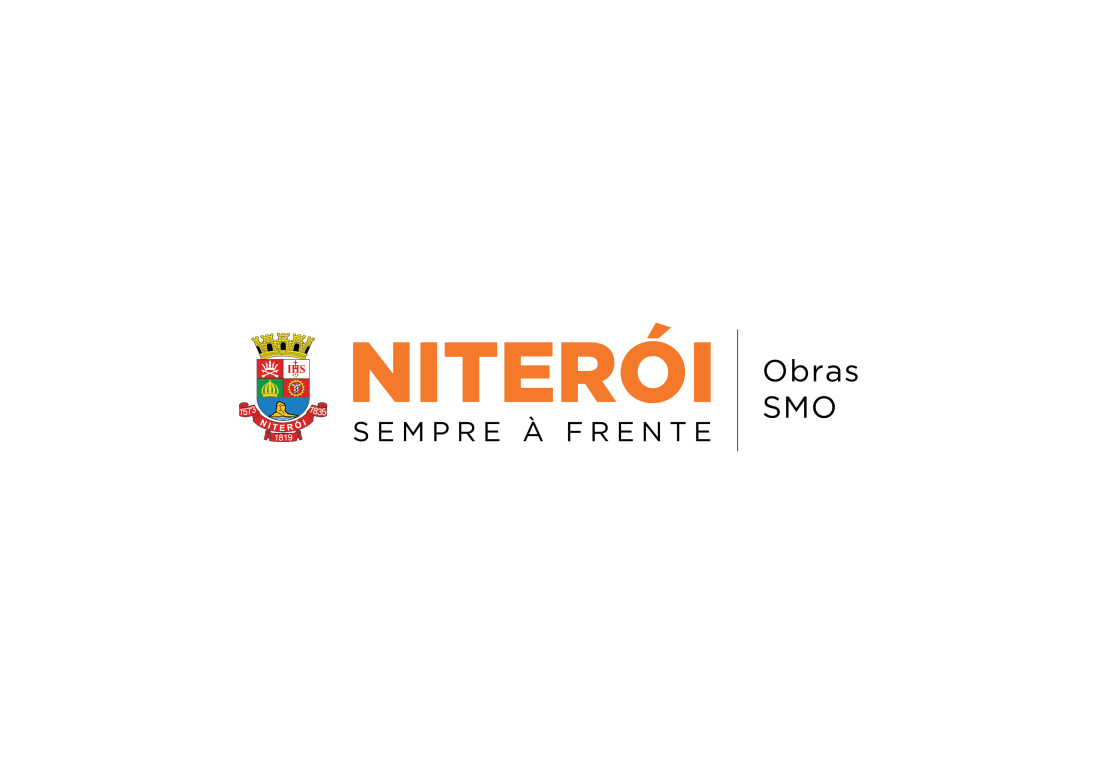 ANEXO 10ANEXO 10ANEXO 10ANEXO 10ANEXO 10ANEXO 10ANEXO 10ANEXO 10ANEXO 10ANEXO 10ANEXO 10ANEXO 10PLANILHA DE COMPOSIÇÃO DE CUSTOS UNITÁRIOSPLANILHA DE COMPOSIÇÃO DE CUSTOS UNITÁRIOSPLANILHA DE COMPOSIÇÃO DE CUSTOS UNITÁRIOSPLANILHA DE COMPOSIÇÃO DE CUSTOS UNITÁRIOSPLANILHA DE COMPOSIÇÃO DE CUSTOS UNITÁRIOSPLANILHA DE COMPOSIÇÃO DE CUSTOS UNITÁRIOSPLANILHA DE COMPOSIÇÃO DE CUSTOS UNITÁRIOSPLANILHA DE COMPOSIÇÃO DE CUSTOS UNITÁRIOSNÚMERO DO PROCESSONÚMERO DO PROCESSONÚMERO DO PROCESSONÚMERO DO PROCESSONÚMERO DO PROCESSONÚMERO DO PROCESSONÚMERO DO PREGÃONÚMERO DO PREGÃONÚMERO DO PREGÃONÚMERO DO PREGÃONÚMERO DO PREGÃONÚMERO DO PREGÃODATA DA APRESENTAÇÃO DA PROPOSTADATA DA APRESENTAÇÃO DA PROPOSTADATA DA APRESENTAÇÃO DA PROPOSTADATA DA APRESENTAÇÃO DA PROPOSTADATA DA APRESENTAÇÃO DA PROPOSTADATA DA APRESENTAÇÃO DA PROPOSTANÚMERO DE MESES DE EXECUÇÃO CONTRATUALNÚMERO DE MESES DE EXECUÇÃO CONTRATUALNÚMERO DE MESES DE EXECUÇÃO CONTRATUALNÚMERO DE MESES DE EXECUÇÃO CONTRATUALNÚMERO DE MESES DE EXECUÇÃO CONTRATUALNÚMERO DE MESES DE EXECUÇÃO CONTRATUALREGIME FISCAL (LUCRO REAL OU PRESUMIDO)REGIME FISCAL (LUCRO REAL OU PRESUMIDO)REGIME FISCAL (LUCRO REAL OU PRESUMIDO)REGIME FISCAL (LUCRO REAL OU PRESUMIDO)REGIME FISCAL (LUCRO REAL OU PRESUMIDO)REGIME FISCAL (LUCRO REAL OU PRESUMIDO)DESCRIMINAÇÃO DOS SERVIÇOSDESCRIMINAÇÃO DOS SERVIÇOSDESCRIMINAÇÃO DOS SERVIÇOSDESCRIMINAÇÃO DOS SERVIÇOSDESCRIMINAÇÃO DOS SERVIÇOSDESCRIMINAÇÃO DOS SERVIÇOSDESCRIMINAÇÃO DOS SERVIÇOSDESCRIMINAÇÃO DOS SERVIÇOSFUNÇÃOFUNÇÃOFUNÇÃOFUNÇÃOFUNÇÃOFUNÇÃOCLASSIFICAÇÃO BRASILEIRA DE OCUPAÇÕES (CBO)CLASSIFICAÇÃO BRASILEIRA DE OCUPAÇÕES (CBO)CLASSIFICAÇÃO BRASILEIRA DE OCUPAÇÕES (CBO)CLASSIFICAÇÃO BRASILEIRA DE OCUPAÇÕES (CBO)CLASSIFICAÇÃO BRASILEIRA DE OCUPAÇÕES (CBO)CLASSIFICAÇÃO BRASILEIRA DE OCUPAÇÕES (CBO)CATEGORIA PROFISSIONAL CATEGORIA PROFISSIONAL CATEGORIA PROFISSIONAL CATEGORIA PROFISSIONAL CATEGORIA PROFISSIONAL CATEGORIA PROFISSIONAL NOME DO SINDICATO FILIADONOME DO SINDICATO FILIADONOME DO SINDICATO FILIADONOME DO SINDICATO FILIADONOME DO SINDICATO FILIADONOME DO SINDICATO FILIADOSALÁRIO NORMATIVO DA CATEGORIASALÁRIO NORMATIVO DA CATEGORIASALÁRIO NORMATIVO DA CATEGORIASALÁRIO NORMATIVO DA CATEGORIASALÁRIO NORMATIVO DA CATEGORIASALÁRIO NORMATIVO DA CATEGORIABASE DA CATEGORIABASE DA CATEGORIABASE DA CATEGORIABASE DA CATEGORIABASE DA CATEGORIABASE DA CATEGORIAMUNICÍPIO/UFMUNICÍPIO/UFMUNICÍPIO/UFMUNICÍPIO/UFMUNICÍPIO/UFMUNICÍPIO/UFANO, ACORDO, CONVENÇÃO OU SENTENÇA NORMATIVA EM DISSÍDIOANO, ACORDO, CONVENÇÃO OU SENTENÇA NORMATIVA EM DISSÍDIOANO, ACORDO, CONVENÇÃO OU SENTENÇA NORMATIVA EM DISSÍDIOANO, ACORDO, CONVENÇÃO OU SENTENÇA NORMATIVA EM DISSÍDIOANO, ACORDO, CONVENÇÃO OU SENTENÇA NORMATIVA EM DISSÍDIOANO, ACORDO, CONVENÇÃO OU SENTENÇA NORMATIVA EM DISSÍDIONÚMERO DE REGISTRO DA CONVENÇÃO DO M T ENÚMERO DE REGISTRO DA CONVENÇÃO DO M T ENÚMERO DE REGISTRO DA CONVENÇÃO DO M T ENÚMERO DE REGISTRO DA CONVENÇÃO DO M T ENÚMERO DE REGISTRO DA CONVENÇÃO DO M T ENÚMERO DE REGISTRO DA CONVENÇÃO DO M T EQUANTIDADE DE FUNCIONÁRIOS POR POSTOQUANTIDADE DE FUNCIONÁRIOS POR POSTOQUANTIDADE DE FUNCIONÁRIOS POR POSTOQUANTIDADE DE FUNCIONÁRIOS POR POSTOQUANTIDADE DE FUNCIONÁRIOS POR POSTOQUANTIDADE DE FUNCIONÁRIOS POR POSTOGRUPO 1 - REMUNERAÇÃOGRUPO 1 - REMUNERAÇÃOGRUPO 1 - REMUNERAÇÃOGRUPO 1 - REMUNERAÇÃOGRUPO 1 - REMUNERAÇÃOGRUPO 1 - REMUNERAÇÃO Percentual (% ) Valor (R$) 1.1SALÁRIO BASE1.2ADICIONAL DE PERICULOSIDADEADICIONAL DE PERICULOSIDADE1.3ADICIONAL DE INSALUBRIDADEADICIONAL DE INSALUBRIDADE40%1.4ADICIONAL NOTURNOADICIONAL NOTURNOADICIONAL NOTURNOADICIONAL NOTURNOADICIONAL NOTURNO1.5ADICIONAL ESPECIAL DE FUNÇÃOADICIONAL ESPECIAL DE FUNÇÃOADICIONAL ESPECIAL DE FUNÇÃOADICIONAL ESPECIAL DE FUNÇÃOADICIONAL ESPECIAL DE FUNÇÃOOUTROS (ESPECIFICAR)OUTROS (ESPECIFICAR)OUTROS (ESPECIFICAR)OUTROS (ESPECIFICAR)OUTROS (ESPECIFICAR)TOTAL GRUPO 1 - REMUNERAÇÃOTOTAL GRUPO 1 - REMUNERAÇÃOTOTAL GRUPO 1 - REMUNERAÇÃOTOTAL GRUPO 1 - REMUNERAÇÃOTOTAL GRUPO 1 - REMUNERAÇÃOTOTAL GRUPO 1 - REMUNERAÇÃO R$                               -   GRUPO 2 - ENCARGOS SOCIAIS E TRABALHISTASGRUPO 2 - ENCARGOS SOCIAIS E TRABALHISTASGRUPO 2 - ENCARGOS SOCIAIS E TRABALHISTASGRUPO 2 - ENCARGOS SOCIAIS E TRABALHISTASGRUPO 2 - ENCARGOS SOCIAIS E TRABALHISTASGRUPO 2 - ENCARGOS SOCIAIS E TRABALHISTASGRUPO 2 - ENCARGOS SOCIAIS E TRABALHISTASGRUPO 2 - ENCARGOS SOCIAIS E TRABALHISTASSUBGRUPO 2.1 - ENCARGOS PREVIDENCIÁRIOS, FGTS E OUTRAS CONTRIBUIÇÕESSUBGRUPO 2.1 - ENCARGOS PREVIDENCIÁRIOS, FGTS E OUTRAS CONTRIBUIÇÕESSUBGRUPO 2.1 - ENCARGOS PREVIDENCIÁRIOS, FGTS E OUTRAS CONTRIBUIÇÕESSUBGRUPO 2.1 - ENCARGOS PREVIDENCIÁRIOS, FGTS E OUTRAS CONTRIBUIÇÕESSUBGRUPO 2.1 - ENCARGOS PREVIDENCIÁRIOS, FGTS E OUTRAS CONTRIBUIÇÕESSUBGRUPO 2.1 - ENCARGOS PREVIDENCIÁRIOS, FGTS E OUTRAS CONTRIBUIÇÕES Percentual (% )VALOR MENSAL UNITÁRIO R$2.1.1INSS R$                               -   2.1.2SESI/SESC R$                               -   2.1.3SENAI/SENAC R$                               -   2.1.4SEBRAE R$                               -   2.1.5SAL. EDUCAÇÃO R$                               -   2.1.6SAT/INSS R$                               -   2.1.7FGTS R$                               -   2.1.8INCRA R$                               -   2.1.9 SUBTOTAL DO SUBGRUPO 2.12.1.9 SUBTOTAL DO SUBGRUPO 2.12.1.9 SUBTOTAL DO SUBGRUPO 2.12.1.9 SUBTOTAL DO SUBGRUPO 2.12.1.9 SUBTOTAL DO SUBGRUPO 2.12.1.9 SUBTOTAL DO SUBGRUPO 2.10,00% R$                               -   SUBGRUPO 2.2 - 13º SALÁRIO E FÉRIASSUBGRUPO 2.2 - 13º SALÁRIO E FÉRIASSUBGRUPO 2.2 - 13º SALÁRIO E FÉRIASSUBGRUPO 2.2 - 13º SALÁRIO E FÉRIASSUBGRUPO 2.2 - 13º SALÁRIO E FÉRIASSUBGRUPO 2.2 - 13º SALÁRIO E FÉRIAS Percentual (% )VALOR MENSAL UNITÁRIO R$2.2.113º SALÁRIO 13º SALÁRIO 13º SALÁRIO 13º SALÁRIO 13º SALÁRIO  R$                               -   2.2.2FÉRIAS E TERÇO CONSTITUCIONAL DE FÉRIASFÉRIAS E TERÇO CONSTITUCIONAL DE FÉRIASFÉRIAS E TERÇO CONSTITUCIONAL DE FÉRIASFÉRIAS E TERÇO CONSTITUCIONAL DE FÉRIASFÉRIAS E TERÇO CONSTITUCIONAL DE FÉRIAS R$                               -   2.2.3INCIDÊNCIA DOS ENCARGOS PREVISTOS NOS SUBGRUPO 2.1 SOBRE O 13º SALÁRIO E FÉRIAS (ITEM 2.1.9 - SUBGRUPO 2.1)INCIDÊNCIA DOS ENCARGOS PREVISTOS NOS SUBGRUPO 2.1 SOBRE O 13º SALÁRIO E FÉRIAS (ITEM 2.1.9 - SUBGRUPO 2.1)INCIDÊNCIA DOS ENCARGOS PREVISTOS NOS SUBGRUPO 2.1 SOBRE O 13º SALÁRIO E FÉRIAS (ITEM 2.1.9 - SUBGRUPO 2.1)INCIDÊNCIA DOS ENCARGOS PREVISTOS NOS SUBGRUPO 2.1 SOBRE O 13º SALÁRIO E FÉRIAS (ITEM 2.1.9 - SUBGRUPO 2.1)INCIDÊNCIA DOS ENCARGOS PREVISTOS NOS SUBGRUPO 2.1 SOBRE O 13º SALÁRIO E FÉRIAS (ITEM 2.1.9 - SUBGRUPO 2.1) R$                               -   2.2.4 SUBTOTAL DO SUBGRUPO 2.22.2.4 SUBTOTAL DO SUBGRUPO 2.22.2.4 SUBTOTAL DO SUBGRUPO 2.22.2.4 SUBTOTAL DO SUBGRUPO 2.22.2.4 SUBTOTAL DO SUBGRUPO 2.20,00% R$                               -   GRUPO 3 - OUTROS ENCARGOS SOCIAIS E TRABALHISTASGRUPO 3 - OUTROS ENCARGOS SOCIAIS E TRABALHISTASGRUPO 3 - OUTROS ENCARGOS SOCIAIS E TRABALHISTASGRUPO 3 - OUTROS ENCARGOS SOCIAIS E TRABALHISTASGRUPO 3 - OUTROS ENCARGOS SOCIAIS E TRABALHISTASGRUPO 3 - OUTROS ENCARGOS SOCIAIS E TRABALHISTASGRUPO 3 - OUTROS ENCARGOS SOCIAIS E TRABALHISTASGRUPO 3 - OUTROS ENCARGOS SOCIAIS E TRABALHISTASSUBGRUPO 3.1 - PROVISÃO PARA RESCISÃOSUBGRUPO 3.1 - PROVISÃO PARA RESCISÃOSUBGRUPO 3.1 - PROVISÃO PARA RESCISÃOSUBGRUPO 3.1 - PROVISÃO PARA RESCISÃOSUBGRUPO 3.1 - PROVISÃO PARA RESCISÃOSUBGRUPO 3.1 - PROVISÃO PARA RESCISÃO Percentual (% )VALOR MENSAL UNITÁRIO R$3.3.1AVISO PRÉVIO INDENIZADOAVISO PRÉVIO INDENIZADOAVISO PRÉVIO INDENIZADOAVISO PRÉVIO INDENIZADOAVISO PRÉVIO INDENIZADO R$                               -   3.3.2INCIDÊNCIA DO FGTS E CONTRIBUIÇÃO SOCIAIS SOBRE APIINCIDÊNCIA DO FGTS E CONTRIBUIÇÃO SOCIAIS SOBRE APIINCIDÊNCIA DO FGTS E CONTRIBUIÇÃO SOCIAIS SOBRE APIINCIDÊNCIA DO FGTS E CONTRIBUIÇÃO SOCIAIS SOBRE APIINCIDÊNCIA DO FGTS E CONTRIBUIÇÃO SOCIAIS SOBRE API R$                               -   3.3.3MULTA DO FGTS DO AVISO PRÉVIO INDENIZADOMULTA DO FGTS DO AVISO PRÉVIO INDENIZADOMULTA DO FGTS DO AVISO PRÉVIO INDENIZADOMULTA DO FGTS DO AVISO PRÉVIO INDENIZADOMULTA DO FGTS DO AVISO PRÉVIO INDENIZADO R$                               -   3.3.4AVISO PRÉVIO TRABALHADOAVISO PRÉVIO TRABALHADOAVISO PRÉVIO TRABALHADOAVISO PRÉVIO TRABALHADOAVISO PRÉVIO TRABALHADO R$                               -   3.3.5INCIDÊNCIA DOS ENCARGOS DO SUBGRUPO 2.1 SOBRE APTINCIDÊNCIA DOS ENCARGOS DO SUBGRUPO 2.1 SOBRE APTINCIDÊNCIA DOS ENCARGOS DO SUBGRUPO 2.1 SOBRE APTINCIDÊNCIA DOS ENCARGOS DO SUBGRUPO 2.1 SOBRE APTINCIDÊNCIA DOS ENCARGOS DO SUBGRUPO 2.1 SOBRE APT R$                               -   3.3.2MULTA DO FGTS E CONTRIBUIÇÃO SOCIAIS SOBRE APTMULTA DO FGTS E CONTRIBUIÇÃO SOCIAIS SOBRE APTMULTA DO FGTS E CONTRIBUIÇÃO SOCIAIS SOBRE APTMULTA DO FGTS E CONTRIBUIÇÃO SOCIAIS SOBRE APTMULTA DO FGTS E CONTRIBUIÇÃO SOCIAIS SOBRE APT R$                               -   3.3.7 SUBTOTAL DO SUBGRUPO 3.13.3.7 SUBTOTAL DO SUBGRUPO 3.13.3.7 SUBTOTAL DO SUBGRUPO 3.13.3.7 SUBTOTAL DO SUBGRUPO 3.13.3.7 SUBTOTAL DO SUBGRUPO 3.13.3.7 SUBTOTAL DO SUBGRUPO 3.10,00% R$                               -   SUBGRUPO 3.2 - PROVISÃO DE CUSTO DE REPOSIÇÃO DE PROFISSIONAL AUSENTE SUBGRUPO 3.2 - PROVISÃO DE CUSTO DE REPOSIÇÃO DE PROFISSIONAL AUSENTE SUBGRUPO 3.2 - PROVISÃO DE CUSTO DE REPOSIÇÃO DE PROFISSIONAL AUSENTE SUBGRUPO 3.2 - PROVISÃO DE CUSTO DE REPOSIÇÃO DE PROFISSIONAL AUSENTE SUBGRUPO 3.2 - PROVISÃO DE CUSTO DE REPOSIÇÃO DE PROFISSIONAL AUSENTE SUBGRUPO 3.2 - PROVISÃO DE CUSTO DE REPOSIÇÃO DE PROFISSIONAL AUSENTE  Percentual (% )VALOR MENSAL UNITÁRIO R$3.2.1FÉRIASFÉRIASFÉRIASFÉRIASFÉRIAS R$                               -   3.2.2AUSÊNCIA POR DOENÇAAUSÊNCIA POR DOENÇAAUSÊNCIA POR DOENÇAAUSÊNCIA POR DOENÇAAUSÊNCIA POR DOENÇA R$                               -   3.2.3LICENÇA PATERNIDADELICENÇA PATERNIDADELICENÇA PATERNIDADELICENÇA PATERNIDADELICENÇA PATERNIDADE R$                               -   3.2.4AUSÊNCIAS LEGAISAUSÊNCIAS LEGAISAUSÊNCIAS LEGAISAUSÊNCIAS LEGAISAUSÊNCIAS LEGAIS R$                               -   3.2.5ACIDENTE DE TRABALHOACIDENTE DE TRABALHOACIDENTE DE TRABALHOACIDENTE DE TRABALHOACIDENTE DE TRABALHO R$                               -   3.2.6AFASTAMENTO MATERNIDADEAFASTAMENTO MATERNIDADEAFASTAMENTO MATERNIDADEAFASTAMENTO MATERNIDADEAFASTAMENTO MATERNIDADE R$                               -   3.2.7INCIDÊNCIA AFASTAMENTO MATERNIDADEINCIDÊNCIA AFASTAMENTO MATERNIDADEINCIDÊNCIA AFASTAMENTO MATERNIDADEINCIDÊNCIA AFASTAMENTO MATERNIDADEINCIDÊNCIA AFASTAMENTO MATERNIDADE R$                               -   3.2.8 SUBTOTAL DO DUBGRUPO 3.23.2.8 SUBTOTAL DO DUBGRUPO 3.23.2.8 SUBTOTAL DO DUBGRUPO 3.23.2.8 SUBTOTAL DO DUBGRUPO 3.23.2.8 SUBTOTAL DO DUBGRUPO 3.23.2.8 SUBTOTAL DO DUBGRUPO 3.20,00% R$                               -   TOTAL GRUPO 2 + GRUPO 3TOTAL GRUPO 2 + GRUPO 3TOTAL GRUPO 2 + GRUPO 3TOTAL GRUPO 2 + GRUPO 3TOTAL GRUPO 2 + GRUPO 3TOTAL GRUPO 2 + GRUPO 3GRUPO 4 - BENEFÍCIOSGRUPO 4 - BENEFÍCIOSGRUPO 4 - BENEFÍCIOSGRUPO 4 - BENEFÍCIOSGRUPO 4 - BENEFÍCIOSGRUPO 4 - BENEFÍCIOSGRUPO 4 - BENEFÍCIOSVALOR MENSAL UNITÁRIO R$4.1AUXÍLIO TRANSPORTE - 02 MODAIS PARA 22 DIASAUXÍLIO TRANSPORTE - 02 MODAIS PARA 22 DIASAUXÍLIO TRANSPORTE - 02 MODAIS PARA 22 DIASAUXÍLIO TRANSPORTE - 02 MODAIS PARA 22 DIAS4.2AUXÍLIO REFEIÇÃO - 22 DIAS - CLÁUSULA 12ª DA C.C.T.AUXÍLIO REFEIÇÃO - 22 DIAS - CLÁUSULA 12ª DA C.C.T.AUXÍLIO REFEIÇÃO - 22 DIAS - CLÁUSULA 12ª DA C.C.T.AUXÍLIO REFEIÇÃO - 22 DIAS - CLÁUSULA 12ª DA C.C.T.4.3AUXÍLIO SAÚDEAUXÍLIO SAÚDEAUXÍLIO SAÚDEAUXÍLIO SAÚDE4.4SEGURO DE VIDA - INVALIDEZ E FUNERAL - CLÁUSULA 16ª DA C.C.T.SEGURO DE VIDA - INVALIDEZ E FUNERAL - CLÁUSULA 16ª DA C.C.T.SEGURO DE VIDA - INVALIDEZ E FUNERAL - CLÁUSULA 16ª DA C.C.T.SEGURO DE VIDA - INVALIDEZ E FUNERAL - CLÁUSULA 16ª DA C.C.T.4.5AUXÍLIO CRECHEAUXÍLIO CRECHEAUXÍLIO CRECHEAUXÍLIO CRECHE4.6CAFÉ DA MANHÃ - 22 DIAS - CLÁUSULA 11ª DA C.C.T.CAFÉ DA MANHÃ - 22 DIAS - CLÁUSULA 11ª DA C.C.T.CAFÉ DA MANHÃ - 22 DIAS - CLÁUSULA 11ª DA C.C.T.CAFÉ DA MANHÃ - 22 DIAS - CLÁUSULA 11ª DA C.C.T.4.7 TOTAL GRUPO 44.7 TOTAL GRUPO 44.7 TOTAL GRUPO 44.7 TOTAL GRUPO 44.7 TOTAL GRUPO 44.7 TOTAL GRUPO 44.7 TOTAL GRUPO 4 R$                               -   GRUPO 5 - INSUMOSGRUPO 5 - INSUMOSGRUPO 5 - INSUMOSGRUPO 5 - INSUMOSGRUPO 5 - INSUMOSGRUPO 5 - INSUMOSGRUPO 5 - INSUMOSVALOR MENSAL UNITÁRIO R$5.1UNIFORME/EPISUNIFORME/EPISUNIFORME/EPISUNIFORME/EPIS5.2OUTROS (ESPECIFICAR)OUTROS (ESPECIFICAR)OUTROS (ESPECIFICAR)OUTROS (ESPECIFICAR)5.3 TOTAL GRUPO 55.3 TOTAL GRUPO 55.3 TOTAL GRUPO 55.3 TOTAL GRUPO 55.3 TOTAL GRUPO 55.3 TOTAL GRUPO 55.3 TOTAL GRUPO 5SUBTOTAL 1 (GRUPO 1 + GRUPO 2 + GRUPO 3 + GRUPO 4 + GRUPO 5)SUBTOTAL 1 (GRUPO 1 + GRUPO 2 + GRUPO 3 + GRUPO 4 + GRUPO 5)SUBTOTAL 1 (GRUPO 1 + GRUPO 2 + GRUPO 3 + GRUPO 4 + GRUPO 5)SUBTOTAL 1 (GRUPO 1 + GRUPO 2 + GRUPO 3 + GRUPO 4 + GRUPO 5)SUBTOTAL 1 (GRUPO 1 + GRUPO 2 + GRUPO 3 + GRUPO 4 + GRUPO 5)SUBTOTAL 1 (GRUPO 1 + GRUPO 2 + GRUPO 3 + GRUPO 4 + GRUPO 5)GRUPO 6 - CUSTOS INDIRETOS, SUPERVISÃO E LUCROGRUPO 6 - CUSTOS INDIRETOS, SUPERVISÃO E LUCROGRUPO 6 - CUSTOS INDIRETOS, SUPERVISÃO E LUCROGRUPO 6 - CUSTOS INDIRETOS, SUPERVISÃO E LUCROGRUPO 6 - CUSTOS INDIRETOS, SUPERVISÃO E LUCROGRUPO 6 - CUSTOS INDIRETOS, SUPERVISÃO E LUCROGRUPO 6 - CUSTOS INDIRETOS, SUPERVISÃO E LUCROGRUPO 6 - CUSTOS INDIRETOS, SUPERVISÃO E LUCRO6.1.1TAXA ADMINISTRATIVATAXA ADMINISTRATIVATAXA ADMINISTRATIVATAXA ADMINISTRATIVA6.1.2LUCROLUCROLUCROLUCRO6.1.3SUPERVISÃOSUPERVISÃOSUPERVISÃOSUPERVISÃOTOTAL GRUPO 6TOTAL GRUPO 6TOTAL GRUPO 6TOTAL GRUPO 6TOTAL GRUPO 6TOTAL GRUPO 6TOTAL GRUPO 6SUBTOTAL (SUBGRUPO 1 + GRUPO 6) SUBTOTAL (SUBGRUPO 1 + GRUPO 6) SUBTOTAL (SUBGRUPO 1 + GRUPO 6) SUBTOTAL (SUBGRUPO 1 + GRUPO 6) SUBTOTAL (SUBGRUPO 1 + GRUPO 6) SUBTOTAL (SUBGRUPO 1 + GRUPO 6) SUBTOTAL (SUBGRUPO 1 + GRUPO 6) GRUPO 7 - TRIBUTOS SOBRE FATURAMENTO GRUPO 7 - TRIBUTOS SOBRE FATURAMENTO GRUPO 7 - TRIBUTOS SOBRE FATURAMENTO GRUPO 7 - TRIBUTOS SOBRE FATURAMENTO GRUPO 7 - TRIBUTOS SOBRE FATURAMENTO GRUPO 7 - TRIBUTOS SOBRE FATURAMENTO GRUPO 7 - TRIBUTOS SOBRE FATURAMENTO GRUPO 7 - TRIBUTOS SOBRE FATURAMENTO 7.2.1ISS5%7.2.2COFINS7.2.3PISTOTAL DO GRUPO 7TOTAL DO GRUPO 7TOTAL DO GRUPO 7TOTAL DO GRUPO 75,00%GRUPO 8 - INTRAJORNADAGRUPO 8 - INTRAJORNADAGRUPO 8 - INTRAJORNADAGRUPO 8 - INTRAJORNADAGRUPO 8 - INTRAJORNADA%%VALOR MENSAL UNITÁRIO R$8.1INTERVALO PARA RESPOUSO OU ALIMENTAÇÃOINTERVALO PARA RESPOUSO OU ALIMENTAÇÃOINTERVALO PARA RESPOUSO OU ALIMENTAÇÃOINTERVALO PARA RESPOUSO OU ALIMENTAÇÃOTOTAL DO GRUPO 8TOTAL DO GRUPO 8TOTAL DO GRUPO 8TOTAL DO GRUPO 8SUBTOTAL 3 - CUSTO TOTAL DO EMPREGADO SUBTOTAL 3 - CUSTO TOTAL DO EMPREGADO SUBTOTAL 3 - CUSTO TOTAL DO EMPREGADO SUBTOTAL 3 - CUSTO TOTAL DO EMPREGADO SUBTOTAL 3 - CUSTO TOTAL DO EMPREGADO SUBTOTAL 3 - CUSTO TOTAL DO EMPREGADO SUBTOTAL 3 - CUSTO TOTAL DO EMPREGADO  R$                               -   ANEXO 10ANEXO 10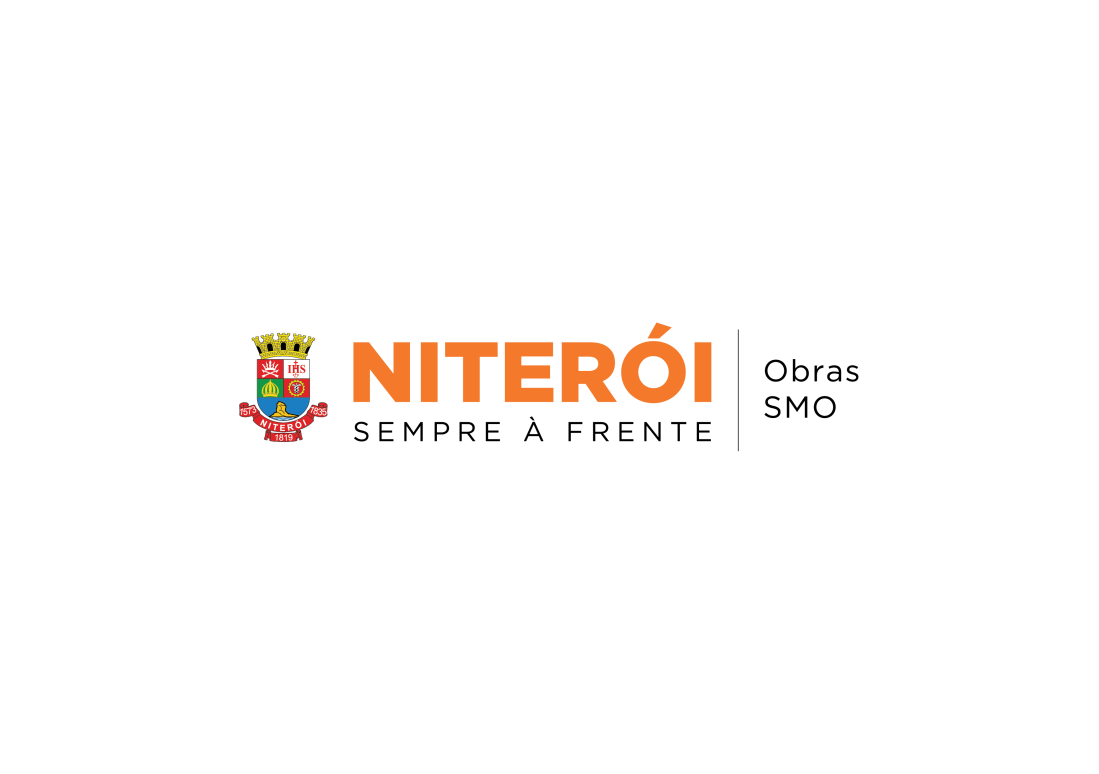 ANEXO 10ANEXO 10ANEXO 10ANEXO 10ANEXO 10ANEXO 10RESUMO DE ESTIMATIVA DE PREÇOS POR CEMITÉRIORESUMO DE ESTIMATIVA DE PREÇOS POR CEMITÉRIORESUMO DE ESTIMATIVA DE PREÇOS POR CEMITÉRIORESUMO DE ESTIMATIVA DE PREÇOS POR CEMITÉRIORESUMO DE ESTIMATIVA DE PREÇOS POR CEMITÉRIOCEMITÉRIO MARUÍCEMITÉRIO MARUÍCEMITÉRIO MARUÍCEMITÉRIO MARUÍCEMITÉRIO MARUÍDESCRIÇÃOQUANTIDADE DE FUNCIONÁRIOSVALOR UNITÁRIOVALOR MENSALVALOR ANUALSUPERVISORMOTORISTAENCARREGADOPEDREIROAJUDANTE DE PEDREIROCOVEIROAUXILIAR DE SERVIÇOS GERAISTOTALCEMITÉRIO SÃO FRANCISCO XAVIERCEMITÉRIO SÃO FRANCISCO XAVIERCEMITÉRIO SÃO FRANCISCO XAVIERCEMITÉRIO SÃO FRANCISCO XAVIERCEMITÉRIO SÃO FRANCISCO XAVIERDESCRIÇÃOQUANTIDADE DE FUNCIONÁRIOSVALOR UNITÁRIOVALOR MENSALVALOR ANUALSUPERVISORENCARREGADOCOVEIROAUXILIAR DE SERVIÇOS GERAISTOTALCEMITÉRIO SÃO LÁZAROCEMITÉRIO SÃO LÁZAROCEMITÉRIO SÃO LÁZAROCEMITÉRIO SÃO LÁZAROCEMITÉRIO SÃO LÁZARODESCRIÇÃOQUANTIDADE DE FUNCIONÁRIOSVALOR UNITÁRIOVALOR MENSALVALOR ANUALSUPERVISORENCARREGADOCOVEIROAUXILIAR DE SERVIÇOS GERAISTOTALVEÍCULOSVEÍCULOSVEÍCULOSVEÍCULOSVEÍCULOSDESCRIÇÃOQUANTIDADE VALOR UNITÁRIOVALOR MENSALVALOR ANUALVEÍCULO SEDANCOMBUSTÍVELCAMINHONETE - FUNERÁRIOCOMBUSTÍVELTOTALPREÇO MENSALPREÇO MENSALPREÇO MENSALPREÇO MENSALPREÇO GLOBAL ANUALPREÇO GLOBAL ANUALPREÇO GLOBAL ANUALPREÇO GLOBAL ANUAL